КУРГАНСКАЯ ОБЛАСТЬЗАКОНО РЕФЕРЕНДУМЕ КУРГАНСКОЙ ОБЛАСТИПринятПостановлением Курганской областной Думыот 28 января 2003 г. N 1934Настоящий закон в соответствии с федеральным законодательством регулирует отношения, связанные с назначением, подготовкой и проведением референдума Курганской области.Глава I. ОБЩИЕ ПОЛОЖЕНИЯСтатья 1. Пределы действия настоящего законаНастоящий закон обладает высшей юридической силой по отношению к другим областным законам, регулирующим отношения, связанные с назначением, подготовкой и проведением референдума Курганской области, за исключением Устава Курганской области. Если закон Курганской области, иной нормативный правовой акт о референдуме Курганской области противоречат настоящему закону, применяются нормы настоящего закона.Статья 2. Основные термины и понятия1. Для целей настоящего закона применяемые термины и понятия означают:1) агитационные материалы - печатные, аудиовизуальные и иные материалы, содержащие признаки агитации по вопросам референдума и предназначенные для массового распространения, обнародования в период кампании референдума;2) агитационный период - период, в течение которого разрешается проводить агитацию по вопросам референдума;3) агитация по вопросам референдума - деятельность, осуществляемая в период кампании референдума и имеющая целью побудить или побуждающая участников референдума поддержать инициативу проведения референдума либо отказаться от такой поддержки, голосовать либо отказаться от голосования на референдуме, поддержать либо отвергнуть вынесенный на референдум вопрос;4) бюллетень - бюллетень для голосования на референдуме;5) вопрос (вопросы) референдума - вопрос (вопросы), проект закона, иного нормативного правового акта, по которым предлагается провести или проводится референдум;6) добровольное пожертвование гражданина - безвозмездное внесение гражданином Российской Федерации собственных денежных средств на специальный счет референдума;7) добровольное пожертвование юридического лица - безвозмездное перечисление юридическим лицом денежных средств со своего расчетного счета на специальный счет референдума;8) Закон - федеральный закон, Закон Курганской области;9) кампания референдума - деятельность по подготовке и проведению референдума, осуществляемая в период со дня регистрации инициативной группы по проведению референдума до дня представления комиссией референдума, организующей референдум, отчета о расходовании средств соответствующего бюджета, выделенных на подготовку и проведение референдума, либо до дня отказа в проведении референдума;10) комиссия референдума (далее - комиссия) - коллегиальный орган, формируемый в порядке и сроки, которые установлены законом, организующий и обеспечивающий подготовку и проведение референдума;(в ред. Закона Курганской области от 04.05.2006 N 143)11) комиссия референдума вышестоящая (вышестоящая комиссия референдума) - определенная в качестве таковой законом комиссия референдума, организующая и обеспечивающая подготовку и проведение референдума, по отношению к иным комиссиям референдума, организующим и обеспечивающим подготовку и проведение этого же референдума;12) комиссия референдума нижестоящая (нижестоящая комиссия референдума) - определенная в качестве таковой законом комиссия референдума, организующая и обеспечивающая подготовку и проведение референдума, по отношению к иным комиссиям референдума, организующим и обеспечивающим подготовку и проведение этого же референдума;13) наблюдатель - гражданин Российской Федерации, уполномоченный осуществлять наблюдение за проведением голосования, подсчетом голосов и иной деятельностью комиссии в период проведения голосования, установления его итогов, определения результатов референдума, включая деятельность комиссии по проверке правильности установления итогов голосования и определения результатов референдума;(в ред. Закона Курганской области от 30.11.2007 N 306)14) - 15) утратили силу. - Закон Курганской области от 01.11.2011 N 67;16) организации, осуществляющие выпуск средств массовой информации, - организации, осуществляющие теле- и (или) радиовещание, и редакции периодических печатных изданий;17) исключен. - Закон Курганской области от 31.10.2018 N 119;18) право на участие в референдуме - конституционное право граждан Российской Федерации голосовать по вопросам референдума, а также участвовать в других действиях по подготовке и проведению референдума;19) представитель средства массовой информации - лицо, имеющее редакционное удостоверение или иной документ, удостоверяющий его полномочия представителя организации, осуществляющей выпуск средств массовой информации;20) референдум Курганской области (далее также - референдум) - референдум, проводимый в соответствии с Конституцией Российской Федерации, федеральными законами, Уставом Курганской области, настоящим законом среди обладающих правом на участие в референдуме граждан Российской Федерации, место жительства которых расположено на территории Курганской области;(в ред. Закона Курганской области от 30.11.2007 N 306)21) участник референдума - гражданин Российской Федерации, обладающий правом на участие в референдуме Курганской области.2. Иные термины и понятия используются в настоящем законе в тех же значениях, что и в Федеральном законе от 12 июня 2002 года N 67-ФЗ "Об основных гарантиях избирательных прав и права на участие в референдуме граждан Российской Федерации".(в ред. Закона Курганской области от 04.05.2006 N 143)Статья 2-1. Порядок исчисления сроков в настоящем законе(введена Законом Курганской области от 04.05.2006 N 143)1. Если какое-либо действие может (должно) осуществляться со дня наступления какого-либо события, то первым днем, в который это действие может (должно) быть осуществлено, является календарная дата наступления соответствующего события, но не ранее времени наступления этого события.2. Если какое-либо действие может (должно) осуществляться не позднее чем за определенное количество дней или за определенное количество дней до дня наступления какого-либо события, то соответственно последним днем или днем, когда данное действие может (должно) быть осуществлено, является день, после которого остается указанное в настоящем законе количество дней до дня наступления соответствующего события.3. Если какое-либо действие может (должно) осуществляться не ранее чем за определенное количество дней до дня наступления какого-либо события, то первым днем, когда данное действие может (должно) быть осуществлено, является день, после которого остается указанное в настоящем законе количество дней до дня наступления соответствующего события.4. Если какое-либо действие может (должно) осуществляться не позднее чем через определенное количество дней после дня наступления какого-либо события, то данное действие может (должно) быть осуществлено в течение указанного в настоящем законе количества дней. При этом первым днем считается день, следующий после календарной даты наступления этого события, а последним - день, следующий за днем, в который истекает указанное количество дней.Статья 3. Законодательство Курганской области о референдуме Курганской области1. Законодательство Курганской области о референдуме Курганской области составляют Устав Курганской области, настоящий закон, Закон Курганской области "Об избирательных комиссиях, формируемых на территории Курганской области".2. В случае принятия в период кампании референдума закона области, содержащего положения, которыми определяется порядок подготовки и проведения референдума, либо в случае внесения в этот период в закон области изменений, касающихся порядка подготовки и проведения референдума, указанные закон и изменения применяются к референдуму, инициатива проведения которого выдвинута после вступления в силу указанных закона и изменений.(п. 2 в ред. Закона Курганской области от 04.05.2006 N 143)Статья 3-1. Комиссии референдума(введена Законом Курганской области от 04.05.2006 N 143)1. В качестве комиссий референдума при проведении референдума Курганской области действуют: Избирательная комиссия Курганской области, территориальные комиссии, участковые комиссии.2. Избирательная комиссия Курганской области осуществляет руководство деятельностью всех комиссий референдума по подготовке и проведению референдума и является комиссией, организующей референдум. Избирательная комиссия Курганской области является вышестоящей для территориальных и участковых комиссий.3. Территориальная комиссия является вышестоящей для соответствующих участковых комиссий.4. Инициативная группа по проведению референдума, избирательные объединения, списки кандидатов которых были допущены к распределению депутатских мандатов в Государственной Думе Федерального Собрания Российской Федерации или в Курганской областной Думе, после официального опубликования решения о назначении референдума вправе назначить в Избирательную комиссию Курганской области члена комиссии референдума с правом совещательного голоса.(в ред. Законов Курганской области от 29.06.2009 N 468, от 05.12.2012 N 72, от 26.10.2022 N 75)Статья 4. Вопросы референдума Курганской области1. На референдум выносятся только вопросы, находящиеся в ведении Курганской области или в совместном ведении Российской Федерации и субъектов Российской Федерации, если указанные вопросы не урегулированы Конституцией Российской Федерации, федеральным законом.(в ред. Закона Курганской области от 30.11.2007 N 306)2. Вопрос референдума должен быть сформулирован таким образом, чтобы исключалась возможность его множественного толкования, то есть на него можно было бы дать только однозначный ответ, а также, чтобы исключалась неопределенность правовых последствий принятого на референдуме решения.Статья 5. Назначение референдума1. Назначение и проведение референдума обязательно, если соблюдены порядок и сроки выдвижения инициативы проведения референдума и ее реализации, установленные Федеральным законом от 12 июня 2002 года N 67-ФЗ "Об основных гарантиях избирательных прав и права на участие в референдуме граждан Российской Федерации", Уставом Курганской области, настоящим законом.(в ред. Закона Курганской области от 04.05.2006 N 143)2. Референдум Курганской области назначается Курганской областной Думой в соответствии с федеральным законодательством, Уставом Курганской области, настоящим законом.3. Голосование на референдуме может быть назначено только на воскресенье. Не допускается назначение голосования на предпраздничный и нерабочий праздничный дни, на день, следующий за нерабочим праздничным днем, а также на воскресенье, которое в установленном порядке объявлено рабочим днем. Решение о назначении референдума Курганской области подлежит официальному опубликованию в средствах массовой информации не менее чем за 60 дней до дня голосования.4. Голосование на референдуме Курганской области не позднее чем за 25 дней до назначенного дня голосования может быть перенесено Курганской областной Думой на более поздний срок (но не более чем на 90 дней) в целях его совмещения с днем голосования на назначенных выборах в органы государственной власти или органы местного самоуправления либо с днем голосования на ином назначенном референдуме.5. Решение о назначении референдума, а также о перенесении дня голосования на референдуме в соответствии с пунктом 4 настоящей статьи подлежит официальному опубликованию в средствах массовой информации не позднее чем через пять дней со дня его принятия.Статья 6. Срок, в течение которого референдум Курганской области не проводитсяСрок, в течение которого референдум Курганской области не проводится, составляет два года со дня официального опубликования результатов референдума Курганской области с такой же по смыслу формулировкой вопроса.Статья 7. Инициатива проведения референдума1. Инициатива проведения референдума принадлежит гражданам Российской Федерации, имеющим право на участие в референдуме.2. Для выдвижения инициативы проведения референдума и сбора подписей граждан Российской Федерации в ее поддержку образуется инициативная группа по проведению референдума. Указанную инициативную группу вправе образовать гражданин или группа граждан Российской Федерации, имеющие право на участие в референдуме. Выдвинуть инициативу проведения референдума может также избирательное объединение, иное общественное объединение, устав которого предусматривает участие в выборах и (или) референдумах и которое зарегистрировано в порядке, определенном федеральным законом, на уровне, соответствующем уровню референдума Курганской области, или на более высоком уровне не позднее чем за один год до дня образования инициативной группы по проведению референдума.(в ред. Закона Курганской области от 04.05.2006 N 143)3. Для назначения референдума инициативная группа по проведению референдума, образованная в соответствии с пунктом 2 настоящей статьи, должна представить в избирательную комиссию Курганской области подписи участников референдума в поддержку инициативы его проведения.4. Наличие необходимого количества подписей участников референдума, собранных в поддержку инициативы проведения референдума, выдвинутой инициативной группой по проведению референдума, является основанием для назначения референдума Курганской областной Думой.(в ред. Закона Курганской области от 04.05.2006 N 143)Глава II. ПОРЯДОК РЕАЛИЗАЦИИ ИНИЦИАТИВЫПРОВЕДЕНИЯ РЕФЕРЕНДУМАСтатья 8. Порядок реализации инициативы проведения референдума1. Каждый гражданин Российской Федерации или группа граждан, имеющие право на участие в референдуме Курганской области, вправе образовать инициативную группу по проведению референдума в количестве не менее 100 человек, имеющих право на участие в референдуме, для выдвижения инициативы проведения референдума Курганской области. Если инициатором проведения референдума выступает избирательное объединение, иное общественное объединение, указанное в пункте 2 статьи 7 настоящего закона, руководящий орган этого избирательного объединения, иного общественного объединения либо руководящий орган его регионального отделения или иного структурного подразделения выступает в качестве инициативной группы по проведению референдума независимо от своей численности.(в ред. Законов Курганской области от 04.05.2006 N 143, от 06.11.2019 N 154)2. Инициативная группа по проведению референдума обращается в избирательную комиссию Курганской области, которая действует в качестве комиссии референдума со дня обращения инициативной группы, с ходатайством о регистрации группы.3. В ходатайстве инициативной группы по проведению референдума должен (должны) содержаться вопрос (вопросы), предлагаемый (предлагаемые) инициативной группой для вынесения на референдум, должны быть указаны фамилия, имя, отчество, дата и место рождения, серия, номер и дата выдачи паспорта или документа, заменяющего паспорт гражданина, с указанием наименования или кода выдавшего его органа, а также адрес места жительства каждого члена инициативной группы и лиц, уполномоченных действовать от ее имени на территории, где предполагается провести референдум. Ходатайство инициативной группы должно быть подписано всеми членами указанной группы, а в случае выдвижения инициативы проведения референдума избирательным объединением, иным общественным объединением ходатайство должно быть подписано всеми членами руководящего органа этого избирательного объединения, иного общественного объединения либо руководящего органа его регионального отделения или иного структурного подразделения, поддержавшими решение о выдвижении инициативы проведения референдума.(в ред. Закона Курганской области от 25.12.2014 N 102)4. К ходатайству должен быть приложен протокол собрания инициативной группы по проведению референдума, на котором было принято решение о выдвижении инициативы проведения референдума.5. Избирательная комиссия Курганской области в течение 15 дней со дня поступления ходатайства инициативной группы по проведению референдума обязана рассмотреть ходатайство и приложенные к нему документы и принять решение:в случае соответствия указанных ходатайства и документов требованиям федерального законодательства, Устава Курганской области, настоящего закона - о направлении их в Курганскую областную Думу;в противном случае - об отказе в регистрации инициативной группы.6. Курганская областная Дума обязана проверить соответствие вопроса, предлагаемого для вынесения на референдум, установленным требованиям в течение 20 дней со дня поступления в областную Думу ходатайства инициативной группы по проведению референдума и приложенных к нему документов.7. Курганская областная Дума не позднее чем через пять дней со дня поступления ходатайства инициативной группы по проведению референдума Курганской области и приложенных к нему документов уведомляет об этой инициативе Президента Российской Федерации, Совет Федерации Федерального Собрания Российской Федерации, Государственную Думу Федерального Собрания Российской Федерации, Правительство Российской Федерации и Центральную избирательную комиссию Российской Федерации.8. Если Курганская областная Дума признает, что вопрос, выносимый на референдум, отвечает установленным требованиям, избирательная комиссия Курганской области осуществляет регистрацию инициативной группы по проведению референдума, выдает ей регистрационное свидетельство, а также сообщает об этом в средства массовой информации. Решение о регистрации инициативной группы по проведению референдума принимается в пятнадцатидневный срок со дня признания Курганской областной Думой соответствия вопроса, выносимого на референдум, установленным требованиям.9. Регистрационное свидетельство, форма которого утверждается избирательной комиссией Курганской области и которое выдается инициативной группе по проведению референдума, действительно до истечения 30 дней со дня официального опубликования результатов референдума.10. Если Курганская областная Дума признает, что вопрос, выносимый на референдум, не отвечает установленным требованиям, избирательная комиссия Курганской области отказывает инициативной группе по проведению референдума в регистрации.11. В случае отказа инициативной группе по проведению референдума в регистрации ей выдается решение комиссии, в котором указываются основания отказа.12. Основанием отказа инициативной группе по проведению референдума в регистрации может быть только нарушение инициативной группой Конституции Российской Федерации, федеральных законов, Устава Курганской области, законов Курганской области.Статья 9. Иные группы участников референдумаПосле регистрации инициативной группы по проведению референдума могут создаваться иные группы участников референдума, которые подлежат регистрации избирательной комиссией Курганской области. В качестве указанных групп могут действовать руководящие органы общественных объединений, руководящие органы региональных отделений и иных структурных подразделений общественных объединений, устав которых предусматривает участие в выборах и (или) референдумах и которые зарегистрированы в порядке, предусмотренном федеральным законом, на уровне, соответствующем уровню референдума, или на более высоком уровне не позднее чем за шесть месяцев до дня обращения с инициативой о проведении референдума. В качестве указанных групп могут действовать руководящие органы политических партий, региональных отделений и иных структурных подразделений политических партий соответственно уровню референдума.Статья 10. Сбор подписей в поддержку инициативы проведения референдума1. В поддержку инициативы проведения референдума собираются подписи участников референдума в количестве одного процента от числа участников референдума, зарегистрированных на территории Курганской области. Количество представляемых для назначения референдума подписей участников референдума может превышать количество подписей, необходимое для назначения референдума, не более чем на 10 процентов, если иное не установлено федеральным законом.(п. 1 в ред. Закона Курганской области от 31.10.2014 N 68)2. Подписные листы должны изготавливаться за счет средств соответствующего фонда референдума. Подписи могут собираться со дня оплаты изготовления подписных листов. Период, в который могут собираться подписи в поддержку инициативы проведения референдума Курганской области, составляет 30 дней.(п. 2 в ред. Закона Курганской области от 03.04.2007 N 237)3. Подписи могут собираться только среди участников референдума, обладающих правом на участие в референдуме Курганской области.4. Право сбора подписей участников референдума принадлежит гражданину Российской Федерации, достигшему к моменту сбора подписей возраста 18 лет и не признанному судом недееспособным. Уполномоченный представитель инициативной группы по проведению референдума может заключать с лицом, собирающим подписи участников референдума, договор о сборе подписей. Оплата данной работы осуществляется только из средств фонда референдума, созданного инициативной группой по проведению референдума.(в ред. Законов Курганской области от 04.05.2006 N 143, от 01.11.2011 N 67)Инициативная группа по проведению референдума обязана составить список лиц, осуществлявших сбор подписей участников референдума, а также нотариально удостоверить сведения о лицах, осуществлявших сбор подписей, и подписи этих лиц.(абзац введен Законом Курганской области от 04.05.2006 N 143)5. Подписи собираются посредством внесения их в подписные листы, содержащие формулировку вопроса, выносимого на референдум. В случае вынесения на референдум законопроекта, проекта нормативного правового акта лицо, собирающее подписи, по требованию участника референдума должно представлять текст этого проекта.Абзац исключен. - Закон Курганской области от 28.10.2020 N 83.Каждый подписной лист должен быть заверен подписями лица, осуществлявшего сбор подписей участников референдума, и одного из уполномоченных представителей инициативной группы по проведению референдума. При заверении подписного листа лицо, осуществлявшее сбор подписей, собственноручно указывает свои фамилию, имя и отчество, дату рождения, адрес места жительства, серию, номер и дату выдачи паспорта или документа, заменяющего паспорт гражданина, с указанием наименования или кода выдавшего его органа, а также ставит свою подпись и дату ее внесения. Адрес места жительства может не содержать каких-либо из указанных в подпункте 5 статьи 2 Федерального закона от 12 июня 2002 года N 67-ФЗ "Об основных гарантиях избирательных прав и права на участие в референдуме граждан Российской Федерации" реквизитов (наименование субъекта Российской Федерации, района, города, иного населенного пункта, улицы, номера дома и квартиры) в случае, если это не препятствует его однозначному восприятию с учетом фактических особенностей места жительства лица, осуществлявшего сбор подписей участников референдума. При заверении подписного листа уполномоченный представитель инициативной группы по проведению референдума напротив своих фамилии, имени и отчества собственноручно ставит свою подпись и дату ее внесения.(абзац введен Законом Курганской области от 04.05.2006 N 143; в ред. Закона Курганской области от 28.02.2018 N 3)Подписные листы для сбора подписей участников референдума в поддержку инициативы проведения референдума изготавливаются и оформляются по форме согласно приложению 9 к Федеральному закону от 12 июня 2002 года N 67-ФЗ "Об основных гарантиях избирательных прав и права на участие в референдуме граждан Российской Федерации".(в ред. Закона Курганской области от 01.11.2011 N 67)В подписном листе указывается номер специального счета фонда референдума, с которого произведена оплата изготовления подписных листов.(абзац введен Законом Курганской области от 01.11.2011 N 67)На основании формы подписного листа Избирательная комиссия Курганской области утверждает образец заполнения подписного листа в части, касающейся указания наименования субъекта Российской Федерации.(абзац введен Законом Курганской области от 28.10.2020 N 83)6. Участник референдума ставит в подписном листе свою подпись и дату ее внесения, а также указывает свои фамилию, имя, отчество, год рождения (в возрасте 18 лет на день голосования - дополнительно число и месяц рождения), адрес места жительства, серию, номер паспорта или документа, заменяющего паспорт гражданина. Адрес места жительства может не содержать каких-либо из указанных в подпункте 5 статьи 2 Федерального закона от 12 июня 2002 года N 67-ФЗ "Об основных гарантиях избирательных прав и права на участие в референдуме граждан Российской Федерации" реквизитов (наименование субъекта Российской Федерации, района, города, иного населенного пункта, улицы, номера дома и квартиры) в случае, если это не препятствует его однозначному восприятию с учетом фактических особенностей места жительства участника референдума. Данные об участнике референдума, ставящем в подписном листе свои фамилию, имя, отчество, подпись и дату ее внесения, могут вноситься в подписной лист по просьбе участника референдума лицом, осуществляющим сбор подписей в поддержку инициативы проведения референдума. Указанные данные вносятся только рукописным способом, при этом использование карандаша не допускается. Фамилию, имя, отчество, подпись и дату ее внесения участник референдума ставит собственноручно. Если участник референдума является инвалидом и в связи с этим не имеет возможности самостоятельно поставить в подписном листе свои фамилию, имя, отчество, подпись и дату ее внесения, он вправе воспользоваться для этого помощью другого участника референдума, не являющегося членом комиссии, уполномоченным представителем инициативной группы по проведению референдума, уполномоченным представителем по финансовым вопросам. При этом фамилия, имя, отчество, серия и номер паспорта или документа, заменяющего паспорт гражданина, лица, оказывающего помощь участнику референдума, должны быть указаны в графе, где проставляется подпись. Участник референдума вправе ставить подпись в поддержку одной и той же инициативы проведения референдума только один раз.(в ред. Законов Курганской области от 28.02.2018 N 3, от 28.10.2020 N 83)7. После окончания сбора подписей уполномоченные представители инициативной группы по проведению референдума подсчитывают общее число собранных подписей участников референдума и составляют протокол об итогах сбора подписей по форме, установленной избирательной комиссией Курганской области. Протокол подписывается уполномоченным представителем инициативной группы по проведению референдума.(п. 7 введен Законом Курганской области от 01.11.2011 N 67; в ред. Закона Курганской области от 31.10.2014 N 68)8. Подписные листы представляются в комиссию в сброшюрованном (не более 100 листов в одной папке) и пронумерованном виде. Вместе с подписными листами в комиссию представляется протокол об итогах сбора подписей на бумажном носителе и в машиночитаемом виде.(п. 8 введен Законом Курганской области от 01.11.2011 N 67; в ред. Законов Курганской области от 31.10.2014 N 68, от 28.10.2020 N 83)9. Инициативная группа по проведению референдума обязана представить в комиссию список лиц, указанный в абзаце втором пункта 4 настоящей статьи, а также представить в комиссию список указанных лиц в машиночитаемом виде по форме, установленной избирательной комиссией Курганской области.(п. 9 введен Законом Курганской области от 01.11.2011 N 67)Статья 11. Проверка соблюдения порядка сбора подписей, оформления подписных листов, достоверности сведений об участниках референдума и подписей участников референдума, собранных в поддержку инициативы проведения референдума1. При приеме подписных листов избирательная комиссия Курганской области заверяет каждый подписной лист печатью и выдает письменное подтверждение о приеме подписных листов с указанием даты и времени их приема.(п. 1 в ред. Закона Курганской области от 01.11.2011 N 67)1-1. Одновременно с представлением подписных листов с подписями участников референдума, собранных в поддержку проведения референдума, представляется первый финансовый отчет. В него включаются сведения по состоянию на дату, которая на три дня предшествует дате сдачи отчета.(п. 1-1 введен Законом Курганской области от 04.05.2006 N 143)2. Избирательная комиссия Курганской области проверяет соблюдение порядка сбора подписей, оформления подписных листов, достоверность сведений об участниках референдума и подписей участников референдума, собранных в поддержку инициативы проведения референдума. Проверке могут подлежать все представленные подписи или часть этих подписей, но не менее 20 процентов от установленного законом необходимого для назначения референдума количества подписей, отобранных для проверки посредством случайной выборки (жребия).К проверке могут привлекаться члены нижестоящих комиссий, эксперты из числа специалистов органов внутренних дел, учреждений юстиции, военных комиссариатов, органов регистрационного учета граждан Российской Федерации по месту пребывания и по месту жительства в пределах Российской Федерации, а также иных государственных органов. Заключения экспертов могут служить основанием для признания недостоверными и (или) недействительными содержащихся в подписных листах сведений об участниках референдума и их подписей. Заключения экспертов излагаются в письменной форме в ведомостях проверки подписных листов или ином документе. На период работы привлекаемые эксперты освобождаются от основной работы, за ними сохраняются место работы (должность), установленные должностные оклады и иные выплаты по месту работы.(абзац введен Законом Курганской области от 01.11.2011 N 67; в ред. Закона Курганской области от 31.10.2014 N 68)Для установления достоверности содержащихся в подписных листах сведений об участниках референдума используется Государственная автоматизированная система Российской Федерации "Выборы", включая регистр участников референдума.(абзац введен Законом Курганской области от 01.11.2011 N 67)3. Проверке и учету не подлежат подписи, находящиеся в подписных листах, но исключенные (вычеркнутые) лицами, заверяющими подписные листы, если это ими специально отмечено в подписном листе или в протоколе об итогах сбора подписей до представления подписных листов в комиссию.(в ред. Законов Курганской области от 04.05.2006 N 143, от 30.11.2007 N 306, от 31.10.2014 N 68)4. Подписи, собранные с участием органов государственной власти, органов местного самоуправления, органов управления организаций независимо от формы собственности, учреждений, членов избирательных комиссий с правом решающего голоса либо с принуждением участников референдума в процессе сбора подписей, либо с вознаграждением участников референдума за внесение представленных подписей, либо на рабочих местах, либо в процессе и в местах выдачи заработной платы, пенсий, пособий, стипендий, иных социальных выплат, а также при оказании благотворительной помощи, признаются недействительными.(в ред. Законов Курганской области от 04.05.2006 N 143, от 03.04.2007 N 237, от 31.10.2014 N 68)5. Не могут служить основанием для признания подписи участника референдума недействительной имеющиеся в сведениях об участнике референдума, содержащихся в подписных листах, сокращения слов и дат, не препятствующие однозначному восприятию этих сведений.(в ред. Законов Курганской области от 04.05.2006 N 143, от 03.04.2007 N 237)6. При проведении проверки подписей участников референдума, в том числе при выборке подписей для проверки, вправе присутствовать уполномоченные представители инициативной группы по проведению референдума, представившей необходимое для назначения референдума количество подписей участников референдума. О соответствующей проверке должен извещаться уполномоченный представитель инициативной группы по проведению референдума, представившей установленное количество подписей участников референдума.(п. 6 в ред. Закона Курганской области от 04.05.2006 N 143)6-1. По результатам проверки подписей участников референдума и соответствующих им сведений об участниках референдума, содержащихся в подписных листах, подпись участника референдума может быть признана достоверной либо недостоверной и (или) недействительной.(п. 6-1 введен Законом Курганской области от 01.11.2011 N 67)6-2. Если при проверке подписей участников референдума обнаруживается несколько подписей одного и того же участника референдума в поддержку выдвижения одной и той же инициативы проведения референдума, достоверной считается только одна подпись, а остальные подписи признаются недействительными.(п. 6-2 введен Законом Курганской области от 01.11.2011 N 67; в ред. Закона Курганской области от 31.10.2014 N 68)6-3. Недостоверной признается подпись, выполненная от имени одного лица другим лицом, на основании заключения эксперта, привлеченного к работе по проверке подписей участников референдума в соответствии с пунктом 2 настоящей статьи.(п. 6-3 введен Законом Курганской области от 01.11.2011 N 67)6-4. Недействительными признаются:1) подписи участников референдума, собранные вне периода сбора подписей, в том числе до дня оплаты изготовления подписных листов;(в ред. Закона Курганской области от 02.07.2012 N 39)2) подписи лиц, не обладающих правом на участие в референдуме;3) подписи участников референдума, указавших в подписном листе сведения, не соответствующие действительности. В этом случае подпись признается недействительной только при наличии официальной справки органа, осуществляющего регистрацию граждан Российской Федерации по месту пребывания и по месту жительства в пределах Российской Федерации, либо заключения эксперта, привлеченного к проверке подписей в соответствии с пунктом 2 настоящей статьи;(пп. 3 в ред. Закона Курганской области от 31.10.2014 N 68)4) подписи участников референдума без указания каких-либо из сведений, требуемых в соответствии с законом, и (или) без указания даты собственноручного внесения участником референдума своей подписи в подписной лист;5) подписи участников референдума, сведения о которых внесены в подписной лист нерукописным способом или карандашом;6) подписи участников референдума с исправлениями в датах их внесения в подписной лист, если эти исправления специально не оговорены участниками референдума, а также подписи участников референдума, даты внесения которых проставлены участниками референдума несобственноручно, - на основании заключения эксперта, привлеченного к проверке подписей в соответствии с пунктом 2 настоящей статьи;(пп. 6 в ред. Закона Курганской области от 31.10.2014 N 68)7) подписи участников референдума с исправлениями в соответствующих этим подписям сведениях об участниках референдума, если эти исправления специально не оговорены участниками референдума или лицами, осуществляющими сбор подписей участников референдума;(в ред. Закона Курганской области от 31.10.2014 N 68)8) все подписи участников референдума в подписном листе в случае, если подписной лист не заверен собственноручно подписями лица, осуществлявшего сбор подписей участников референдума, и (или) уполномоченного представителя инициативной группы по проведению референдума, либо если хотя бы одна из этих подписей недостоверна, либо если подписной лист заверен лицом, осуществлявшим сбор подписей участников референдума, не достигшим к моменту сбора подписей возраста 18 лет, и (или) указанное лицо признано судом недееспособным, либо если не указана или не внесена собственноручно хотя бы одна из дат заверения подписного листа, либо если в сведениях о лице, осуществлявшем сбор подписей участников референдума, и (или) в дате внесения подписи указанным лицом и (или) уполномоченным представителем инициативной группы по проведению референдума имеются исправления, специально не оговоренные соответственно лицом, осуществлявшим сбор подписей участников референдума, уполномоченным представителем инициативной группы по проведению референдума, либо если сведения о лице, осуществлявшем сбор подписей участников референдума, об уполномоченном представителе инициативной группы по проведению референдума указаны в подписном листе не в полном объеме или не соответствуют действительности, либо если сведения о лице, осуществлявшем сбор подписей участников референдума, не внесены им собственноручно либо внесены нерукописным способом или карандашом;(в ред. Закона Курганской области от 31.10.2014 N 68)9) все подписи участников референдума в подписном листе, форма которого не соответствует требованиям приложения 9 к Федеральному закону от 12 июня 2002 года N 67-ФЗ "Об основных гарантиях избирательных прав и права на участие в референдуме граждан Российской Федерации", и (или) в который не внесены сведения, предусмотренные абзацем пятым пункта 5 статьи 10 настоящего закона, и (или) который изготовлен с несоблюдением требований, предусмотренных пунктом 2 статьи 10 настоящего закона. Неточное указание в подписном листе наименования субъекта Российской Федерации, если оно соответствует образцу, утвержденному в соответствии с пунктом 5 статьи 10 настоящего закона, не может служить основанием для признания подписей участников референдума недействительными;(в ред. Закона Курганской области от 28.10.2020 N 83)10) подписи участников референдума, собранные с нарушением требований, предусмотренных пунктом 4 настоящей статьи;11) подписи участников референдума, если сведения о них внесены в подписной лист не самими участниками референдума, ставящими подписи, и не лицом, осуществлявшим сбор подписей участников референдума, внесенных в этот подписной лист, а также если фамилия, имя, отчество указаны участниками референдума несобственноручно, - на основании заключения эксперта, привлеченного к проверке подписей в соответствии с пунктом 2 настоящей статьи;(в ред. Законов Курганской области от 31.10.2014 N 68, от 28.10.2020 N 83)12) все подписи участников референдума в подписном листе, который заверен осуществлявшим сбор подписей участников референдума лицом, не внесенным в список, составленный в соответствии с абзацем вторым пункта 4 статьи 10 настоящего закона;(в ред. Закона Курганской области от 31.10.2014 N 68)13) подписи участников референдума, которые внесены в подписной лист позднее заверения подписного листа лицом, осуществлявшим сбор подписей участников референдума, и (или) уполномоченным представителем инициативной группы по проведению референдума;14) все подписи участников референдума в подписном листе, если заверительная запись лица, осуществлявшего сбор подписей участников референдума, внесена позднее внесения заверительной записи уполномоченного представителя инициативной группы по проведению референдума.(п. 6-4 введен Законом Курганской области от 01.11.2011 N 67)6-5. При обнаружении в подписном листе заполненной строки (заполненных строк), не соответствующей (не соответствующих) требованиям закона, не учитывается только подпись в данной строке (данных строках), за исключением случаев, предусмотренных подпунктами 8, 9, 12 и 14 пункта 6-4 настоящей статьи.(п. 6-5 введен Законом Курганской области от 01.11.2011 N 67)6-6. Специально оговоренные участником референдума или лицом, заверяющим подписной лист, при составлении подписного листа исправления и помарки не могут служить основанием для признания подписи участника референдума недействительной, если не установлена ее недостоверность или недействительность в соответствии с подпунктами 8, 9, 12 и 14 пункта 6-4 настоящей статьи.(п. 6-6 введен Законом Курганской области от 01.11.2011 N 67)7. По окончании проверки подписных листов составляется итоговый протокол, в котором указывается количество заявленных подписей, количество представленных подписей и количество проверенных подписей участников референдума, а также количество подписей, признанных недостоверными и (или) недействительными, с указанием оснований (причин) признания их таковыми. Копия протокола передается уполномоченному представителю инициативной группы по проведению референдума не позднее чем за двое суток до заседания комиссии, на котором должен рассматриваться вопрос о проведении референдума. В случае, если проведенная комиссией проверка подписных листов повлечет за собой последствия, предусмотренные подпунктами "в-1" и "г" пункта 25 статьи 38 Федерального закона от 12 июня 2002 года N 67-ФЗ "Об основных гарантиях избирательных прав и права на участие в референдуме граждан Российской Федерации", уполномоченный представитель инициативной группы по проведению референдума вправе получить в комиссии одновременно с копией итогового протокола заверенные копии ведомостей проверки подписных листов, в которых указываются основания (причины) признания подписей участников референдума недостоверными и (или) недействительными с указанием номеров папки, подписного листа и строки в подписном листе, в которых содержится каждая из таких подписей, а также получить копии официальных документов, на основании которых соответствующие подписи были признаны недостоверными и (или) недействительными. Итоговый протокол прилагается к решению Избирательной комиссии Курганской области о результатах выдвижения инициативы проведения референдума. Повторная проверка подписных листов после принятия комиссией указанного решения не допускается.(в ред. Законов Курганской области от 04.05.2006 N 143, от 03.04.2007 N 237, от 06.06.2016 N 43)8. В случае соответствия порядка выдвижения инициативы проведения референдума требованиям закона избирательная комиссия Курганской области в течение 15 дней со дня представления инициативной группой по проведению референдума подписных листов и протокола об итогах сбора подписей направляет подписные листы, экземпляр протокола об итогах сбора подписей и копию своего постановления в Курганскую областную Думу. Копия постановления комиссии направляется также инициативной группе по проведению референдума.9. В случае отказа в проведении референдума Избирательная комиссия Курганской области в течение одних суток с момента принятия ею решения об отказе в проведении референдума обязана выдать уполномоченному представителю инициативной группы по проведению референдума копию соответствующего решения с изложением оснований отказа.Основаниями отказа являются:1) отсутствие среди документов, представленных для назначения референдума, документов, необходимых в соответствии с законом для назначения референдума;2) наличие среди подписей участников референдума, представленных для назначения референдума, более 5 процентов подписей, собранных в местах, где в соответствии с законом сбор подписей запрещен, если иное не установлено федеральным законом;(в ред. Закона Курганской области от 28.10.2020 N 83)2-1) если для назначения референдума требуется представить 200 и более подписей участников референдума, - выявление 5 и более процентов недостоверных и (или) недействительных подписей от общего количества подписей, отобранных для проверки, если иное не установлено федеральным законом;(пп. 2-1 введен Законом Курганской области от 31.10.2014 N 68; в ред. Закона Курганской области от 28.10.2020 N 83)3) недостаточное количество достоверных подписей участников референдума, представленных для назначения референдума;(в ред. Закона Курганской области от 31.10.2014 N 68)4) несоздание инициативной группой по проведению референдума фонда референдума. Отсутствие средств в фонде референдума не является основанием отказа в проведении референдума;5) использование инициативной группой по проведению референдума при финансировании своей деятельности по выдвижению инициативы проведения референдума, организации сбора подписей участников референдума, а также деятельности, направленной на получение определенного результата на референдуме, помимо средств собственного фонда референдума иных денежных средств, составляющих более 5 процентов от установленного настоящим законом предельного размера расходования средств фонда референдума;6) превышение инициативной группой по проведению референдума при финансировании своей деятельности по выдвижению инициативы проведения референдума, организации сбора подписей участников референдума, а также деятельности, направленной на получение определенного результата на референдуме, более чем на 5 процентов установленного законом предельного размера расходования средств фонда референдума;7) установленный решением суда факт несоблюдения инициативной группой по проведению референдума ограничений, предусмотренных пунктом 1 или 1.1 статьи 56 Федерального закона от 12 июня 2002 года N 67-ФЗ "Об основных гарантиях избирательных прав и права на участие в референдуме граждан Российской Федерации";(пп. 7 в ред. Закона Курганской области от 03.04.2007 N 237)8) неоднократное использование членом или уполномоченным представителем инициативной группы по проведению референдума преимуществ своего должностного или служебного положения.(п. 9 в ред. Закона Курганской области от 04.05.2006 N 143)10. В случае принятия комиссией решения об отказе в проведении референдума по предложенному для вынесения на референдум вопросу члены соответствующей инициативной группы не могут в течение двух лет со дня принятия этого решения выступать повторно с инициативой проведения референдума по вопросу, имеющему такую же по смыслу или содержанию формулировку.(в ред. Закона Курганской области от 04.05.2006 N 143)Глава III. ПОРЯДОК ПОДГОТОВКИ К ПРОВЕДЕНИЮ РЕФЕРЕНДУМАСтатья 12. Регистрация (учет) участников референдума1. Регистрации (учету) подлежат все граждане Российской Федерации, обладающие правом на участие в референдуме.2. Основанием для регистрации (учета) участников референдума на территории муниципального образования является факт нахождения места жительства (в отношении вынужденных переселенцев - факт временного пребывания) участников референдума на соответствующей территории.(п. 2 в ред. Закона Курганской области от 04.05.2006 N 143)3. Регистрация (учет) участников референдума, проживающих на территории соответствующего муниципального образования, осуществляется главой местной администрации муниципального района, муниципального округа, городского округа, иными лицами в соответствии с федеральным законодательством по состоянию на 1 января и 1 июля каждого года.(в ред. Законов Курганской области от 04.05.2006 N 143, от 28.10.2020 N 83)4. Участник референдума имеет право на беспрепятственный доступ к документированной информации (персональным данным) о себе, в том числе к информации, находящейся на машиночитаемых носителях, на уточнение этой информации в целях обеспечения ее полноты и достоверности, а также имеет право знать, кто и в каких целях использует или использовал эту информацию, кем и кому она предоставлена.Статья 13. Списки участников референдума1. В целях реализации прав участников референдума составляются списки участников референдума на основании сведений, полученных с использованием государственной системы регистрации (учета) участников референдума.2. В списки участников референдума на участках референдума включаются граждане Российской Федерации, обладающие на день голосования правом на участие в референдуме.3. Основанием для включения гражданина Российской Федерации в список участников референдума на конкретном участке референдума является факт нахождения места его жительства на территории этого участка, а также факт пребывания (временного пребывания, нахождения) гражданина на территории этого участка (при наличии у гражданина права на участие в референдуме). Факт нахождения места жительства либо пребывания (временного пребывания) гражданина на территории определенного участка референдума устанавливается органами регистрационного учета граждан Российской Федерации по месту жительства и по месту пребывания в пределах Российской Федерации в соответствии с законодательством Российской Федерации, а в случаях, предусмотренных федеральным законом, настоящим законом, - другими уполномоченными на то органами, организациями и должностными лицами.(п. 3 в ред. Закона Курганской области от 31.10.2018 N 119)3-1. Включение гражданина Российской Федерации в список участников референдума по месту его нахождения на территории определенного участка референдума осуществляется в соответствии с пунктом 16 статьи 64 Федерального закона от 12 июня 2002 года N 67-ФЗ "Об основных гарантиях избирательных прав и права на участие в референдуме граждан Российской Федерации".(п. 3-1 введен Законом Курганской области от 31.10.2018 N 119)4. Сведения об участниках референдума формирует и уточняет глава местной администрации муниципального района, муниципального округа, городского округа, иные лица в соответствии с федеральным законом. Указанные сведения направляются в соответствующие территориальные комиссии. Сведения об участниках референдума, находящихся в местах временного пребывания, представляет в территориальную комиссию руководитель организации, в которой участник референдума временно пребывает.(в ред. Законов Курганской области от 04.05.2006 N 143, от 06.06.2016 N 43, от 28.10.2020 N 83)5. Список участников референдума составляется соответствующей комиссией отдельно по каждому участку референдума на основании сведений, представляемых по установленной форме уполномоченным на то органом или уполномоченным должностным лицом.6. Гражданин Российской Федерации включается в список участников референдума только на одном участке референдума. При выявлении территориальной комиссией факта включения гражданина Российской Федерации в списки участников референдума на разных участках референдума на одном и том же референдуме соответствующая комиссия до передачи списков участников референдума в участковые комиссии проводит работу по устранению ошибки или неточности в указанных списках.(в ред. Закона Курганской области от 04.05.2006 N 143)7. Список участников референдума составляется в двух экземплярах. Сведения об участниках референдума, включаемые в список участников референдума, располагаются в алфавитном или ином порядке (по населенным пунктам, улицам, домам, квартирам). В списке указываются фамилия, имя, отчество, год рождения (в возрасте 18 лет - дополнительно день и месяц рождения), адрес места жительства участника референдума. В списке участников референдума должны быть предусмотрены места для проставления участником референдума подписи за каждый полученный им бюллетень, серии и номера своего паспорта или документа, заменяющего паспорт гражданина, а также для внесения суммарных данных по референдуму и для проставления подписи члена участковой комиссии, выдавшего бюллетень (бюллетени) участнику референдума.(в ред. Закона Курганской области от 04.05.2006 N 143)8. Первый экземпляр списка участников референдума подписывают председатель и секретарь комиссии, составившей список. Список участников референдума заверяется печатью территориальной комиссии. Порядок и сроки изготовления, использования второго экземпляра списка участников референдума, его передачи соответствующей участковой комиссии, заверения и уточнения определяются избирательной комиссией Курганской области.(в ред. Закона Курганской области от 04.05.2006 N 143)9. Соответствующая территориальная комиссия передает по акту участковым комиссиям первый экземпляр списка участников референдума конкретного участка референдума не позднее чем за 10 дней до дня голосования. Участковая комиссия вправе разделить первый экземпляр списка участников референдума на отдельные книги. Каждая такая книга не позднее дня, предшествующего дню голосования, должна быть сброшюрована (прошита), что подтверждается печатью соответствующей участковой комиссии и подписью ее председателя.(в ред. Законов Курганской области от 04.05.2006 N 143, от 28.06.2013 N 41)10. Участковая комиссия уточняет список участников референдума. Выверенный и уточненный список участников референдума не позднее дня, предшествующего дню голосования, подписывается председателем и секретарем участковой комиссии и заверяется печатью участковой комиссии.11. Участковая комиссия за 10 дней до дня голосования представляет список участников референдума для ознакомления участников референдума и его дополнительного уточнения.(в ред. Законов Курганской области от 04.05.2006 N 143, от 28.06.2013 N 41)11-1. Список участников референдума может составляться, уточняться и использоваться в электронном виде в порядке и сроки, определенные Избирательной комиссией Курганской области с учетом требований, установленных Центральной избирательной комиссией Российской Федерации.В случае составления, уточнения и использования списка участников референдума в электронном виде его копия изготавливается путем распечатки списка участников референдума на бумажном носителе непосредственно после окончания времени голосования (в последний день голосования) и заверяется подписями председателя, секретаря участковой комиссии и печатью участковой комиссии. Указанная копия равнозначна по своей юридической силе списку участников референдума в электронном виде. Хранение указанной копии осуществляется в порядке, определяемом в соответствии с Федеральным законом от 12 июня 2002 года N 67-ФЗ "Об основных гарантиях избирательных прав и права на участие в референдуме граждан Российской Федерации" в отношении хранения документации референдума.(п. 11-1 введен Законом Курганской области от 26.10.2022 N 75)12. Гражданин Российской Федерации, обладающий правом на участие в референдуме, вправе обратиться в участковую комиссию с заявлением о включении его в список участников референдума, о любой ошибке или неточности в сведениях о нем, внесенных в список участников референдума. В течение 24 часов, а в день голосования в течение двух часов с момента обращения, но не позднее момента окончания голосования участковая комиссия обязана проверить сообщенные заявителем сведения и представленные документы и либо устранить ошибку или неточность, либо принять решение об отклонении заявления с указанием причин такого отклонения, вручив заверенную копию этого решения заявителю. Решение участковой комиссии об отклонении заявления о включении гражданина Российской Федерации в список участников референдума может быть обжаловано в вышестоящую комиссию, которая обязана рассмотреть жалобу (заявление) в трехдневный срок, а за три и менее дня до дня голосования и в день голосования - немедленно. Порядок обжалования в суд определяется федеральным законодательством. В случае, если принято решение об удовлетворении жалобы (заявления), исправление в списке участников референдума производится участковой комиссией немедленно. Исключение гражданина Российской Федерации из списка участников референдума после его подписания председателями и секретарями соответствующих комиссий и заверения его печатями этих комиссий в порядке, предусмотренном пунктом 8 настоящей статьи, производится только на основании официальных документов, в том числе сообщения вышестоящей комиссии о включении участника референдума в список участников референдума на другом участке референдума. При этом в списке участников референдума указывается дата исключения гражданина Российской Федерации из списка, а также причина такого исключения. Запись в списке участников референдума заверяется подписью председателя участковой комиссии с указанием даты внесения этой подписи. Каждый гражданин Российской Федерации вправе сообщить в участковую комиссию об изменении сведений об участниках референдума, включенных в список участников референдума на соответствующем участке референдума.(п. 12 в ред. Закона Курганской области от 31.10.2018 N 119)13. Участники референдума, которые будут находиться в день голосования в больницах или местах содержания под стражей подозреваемых и обвиняемых, а также участники референдума из числа военнослужащих, находящихся вне места расположения воинской части, и участники референдума, работающие вахтовым методом, не имевшие возможности подать заявление о включении в список участников референдума по месту нахождения, решением участковой комиссии могут быть включены в список участников референдума на участке референдума по месту их временного пребывания по личному письменному заявлению, поданному в участковую комиссию не позднее 14 часов по местному времени дня, предшествующего дню голосования (такие участники референдума включаются в список участников референдума в указанном порядке также в случае совмещения дня голосования на референдуме с днем голосования на выборах в органы местного самоуправления, местном референдуме). Информация о включении участника референдума в список участников референдума на участке референдума по месту его временного пребывания передается, в том числе с использованием Государственной автоматизированной системы Российской Федерации "Выборы", в участковую комиссию участка референдума, где данный участник референдума включен в список участников референдума по месту его жительства. Участковая комиссия в соответствующей строке списка участников референдума делает отметку: "Включен в список участников референдума на участке референдума N" с указанием номера участка референдума.(в ред. Законов Курганской области от 31.10.2018 N 119, от 27.11.2019 N 161)14 - 15. Исключены. - Закон Курганской области от 31.10.2018 N 119.Статья 14. Участки референдума(в ред. Закона Курганской области от 05.12.2012 N 72)1. Голосование и подсчет голосов участников референдума осуществляются на участках референдума, которые образуются в соответствии с Федеральным законом от 12 июня 2002 года N 67-ФЗ "Об основных гарантиях избирательных прав и права на участие в референдуме граждан Российской Федерации".(п. 1 в ред. Закона Курганской области от 05.12.2012 N 72)2. Исключен. - Закон Курганской области от 05.12.2012 N 72.3. В местах временного пребывания участников референдума (больницах, санаториях, домах отдыха, местах содержания под стражей подозреваемых и обвиняемых и других местах временного пребывания) участки референдума могут образовываться территориальными комиссиями на установленный ими срок не позднее чем за 30 дней до дня голосования, а в исключительных случаях по согласованию с вышестоящей комиссией - не позднее чем за три дня до дня (первого дня) голосования.(в ред. Законов Курганской области от 04.05.2006 N 143, от 02.12.2010 N 82, от 05.12.2012 N 72, от 31.10.2018 N 119, от 02.03.2021 N 5)4. Списки участков референдума с указанием их границ (если участок референдума образован на части территории населенного пункта) либо перечня населенных пунктов (если участок референдума образован на территориях одного или нескольких населенных пунктов), номеров, мест нахождения участковых комиссий и помещений для голосования должны быть опубликованы главой местной администрации муниципального района, муниципального округа, городского округа не позднее чем за 40 дней до дня голосования, а в случаях, предусмотренных пунктом 3 настоящей статьи, - соответственно не позднее чем за 25 дней до дня голосования и не позднее чем за два дня до дня (первого дня) голосования. В местах временного пребывания участников референдума указанные сведения могут быть доведены до участников референдума путем размещения визуальной информации в установленных соответствующими территориальными комиссиями местах.(в ред. Законов Курганской области от 05.12.2012 N 72, от 28.10.2020 N 83, от 02.03.2021 N 5)Глава IV. ИНФОРМАЦИОННОЕ ОБЕСПЕЧЕНИЕ РЕФЕРЕНДУМА,АГИТАЦИЯ ПО ВОПРОСАМ РЕФЕРЕНДУМАСтатья 15. Информационное обеспечение референдумаИнформационное обеспечение референдума включает в себя информирование участников референдума, агитацию по вопросам референдума и способствует осознанному волеизъявлению граждан, гласности референдума.Статья 16. Организации телерадиовещания и периодические печатные издания, используемые для информационного обеспечения референдума1. Информационное обеспечение референдума Курганской области осуществляется государственными и муниципальными, а также негосударственными организациями телерадиовещания и редакциями государственных и муниципальных, а также негосударственных периодических печатных изданий.2. Перечень региональных государственных и муниципальных организаций телерадиовещания, региональных государственных и муниципальных периодических печатных изданий публикуется Избирательной комиссией Курганской области не позднее чем на пятнадцатый день после дня официального опубликования решения о назначении референдума.(п. 2 в ред. Закона Курганской области от 06.06.2016 N 43)Статья 17. Агитация по вопросам референдума1. Агитация по вопросам референдума может проводиться:а) на каналах организаций телерадиовещания, в периодических печатных изданиях и сетевых изданиях;(пп. "а" в ред. Закона Курганской области от 06.06.2016 N 43)б) посредством проведения агитационных публичных мероприятий;(в ред. Закона Курганской области от 04.05.2006 N 143)в) посредством изготовления и распространения, в том числе в информационно-телекоммуникационных сетях, включая сеть "Интернет", печатных, аудиовизуальных и других агитационных материалов;(в ред. Закона Курганской области от 26.05.2021 N 65)г) иными не запрещенными методами.2. Инициативная группа по проведению референдума самостоятельно определяет содержание, формы и методы своей агитации, самостоятельно проводит ее, а также вправе в установленном законодательством порядке привлекать для ее проведения иных лиц.3. Расходы на проведение агитации по вопросам референдума осуществляются исключительно за счет средств фонда референдума в установленном законом порядке.Статья 18. Агитационный период1. Агитационный период при проведении референдума начинается со дня регистрации инициативной группы по проведению референдума. Агитационный период прекращается в ноль часов по местному времени дня, предшествующего дню голосования, а в случае принятия предусмотренного пунктом 1 или 2 статьи 63-1 Федерального закона от 12 июня 2002 года N 67-ФЗ "Об основных гарантиях избирательных прав и права на участие в референдуме граждан Российской Федерации", пунктом 1 или 2 статьи 29-1 настоящего закона решения о голосовании в течение нескольких дней подряд - в ноль часов по местному времени первого дня голосования. В случае проведения повторного голосования агитационный период возобновляется со дня назначения Избирательной комиссией Курганской области дня повторного голосования и прекращается в соответствии с пунктом 2 настоящей статьи.(в ред. Законов Курганской области от 06.06.2016 N 43, от 26.05.2021 N 65)2. Агитация по вопросам референдума на каналах организаций телерадиовещания, в периодических печатных изданиях и в сетевых изданиях проводится в период, который начинается за 28 дней до дня голосования и прекращается в ноль часов по местному времени дня, предшествующего дню голосования, а в случае принятия предусмотренного пунктом 1 или 2 статьи 63-1 Федерального закона от 12 июня 2002 года N 67-ФЗ "Об основных гарантиях избирательных прав и права на участие в референдуме граждан Российской Федерации", пунктом 1 или 2 статьи 29-1 настоящего закона решения о голосовании в течение нескольких дней подряд - в ноль часов по местному времени первого дня голосования.(в ред. Законов Курганской области от 06.06.2016 N 43, от 26.05.2021 N 65)3. Проведение агитации по вопросам референдума в день голосования запрещается.Проведение агитации по вопросам референдума в день, предшествующий дню голосования, запрещается, за исключением случая принятия предусмотренного пунктом 1 или 2 статьи 63-1 Федерального закона от 12 июня 2002 года N 67-ФЗ "Об основных гарантиях избирательных прав и права на участие в референдуме граждан Российской Федерации", пунктом 1 или 2 статьи 29-1 настоящего закона решения о голосовании в течение нескольких дней подряд.(п. 3 в ред. Закона Курганской области от 26.05.2021 N 65)4. Агитационные печатные материалы (листовки, плакаты и другие материалы), ранее изготовленные в соответствии с Федеральным законом от 12 июня 2002 года N 67-ФЗ "Об основных гарантиях избирательных прав и права на участие в референдуме граждан Российской Федерации", могут сохраняться в день голосования на прежних местах, если они размещены в установленном законом порядке:на специальных местах, указанных в пункте 4 статьи 22 настоящего закона;на рекламных конструкциях или иных стабильно размещенных объектах в соответствии с пунктами 8 и 10 статьи 54 Федерального закона от 12 июня 2002 года N 67-ФЗ "Об основных гарантиях избирательных прав и права на участие в референдуме граждан Российской Федерации".(п. 4 в ред. Закона Курганской области от 06.06.2016 N 43)Статья 19. Проведение агитации по вопросам референдума на каналах организаций телерадиовещания, в периодических печатных изданиях и сетевых изданиях(в ред. Закона Курганской области от 06.06.2016 N 43)1. Государственные и муниципальные организации телерадиовещания и редакции государственных и муниципальных периодических печатных изданий обеспечивают инициативной группе по проведению референдума и иным группам участников референдума равные условия проведения агитации по вопросам референдума в порядке, установленном законом. Эфирное время на каналах указанных организаций телерадиовещания и печатная площадь в указанных периодических печатных изданиях предоставляются инициативной группе по проведению референдума и иным группам участников референдума за плату, а в случаях и порядке, предусмотренных законом, также безвозмездно (бесплатное эфирное время, бесплатная печатная площадь).(в ред. Закона Курганской области от 02.10.2009 N 486)2. В случае одновременного проведения на территории Курганской области нескольких кампаний референдума и совпадения на указанных кампаниях периодов проведения агитации на каналах организаций телерадиовещания и в периодических печатных изданиях общий объем бесплатного эфирного времени и бесплатной печатной площади не увеличивается без согласия на то организации телерадиовещания, редакции периодического печатного издания.3. Негосударственные организации телерадиовещания, редакции негосударственных периодических печатных изданий и редакции сетевых изданий, осуществляющие выпуск средств массовой информации, зарегистрированных не менее чем за один год до начала кампании референдума, вправе предоставлять инициативной группе по проведению референдума и иным группам участников референдума платное эфирное время, платную печатную площадь, платные услуги по размещению агитационных материалов в сетевых изданиях при условии выполнения указанными организациями и редакциями требований, предусмотренных пунктами 4 и 5 настоящей статьи. Иные негосударственные организации телерадиовещания, редакции негосударственных периодических печатных изданий, редакции сетевых изданий не вправе предоставлять инициативной группе по проведению референдума и иным группам участников референдума эфирное время, печатную площадь, услуги по размещению агитационных материалов в сетевых изданиях.(в ред. Законов Курганской области от 06.06.2016 N 43, от 26.10.2022 N 75)4. Условия оплаты эфирного времени, печатной площади, услуг по размещению агитационных материалов, предоставляемых негосударственными организациями телерадиовещания, редакциями негосударственных периодических печатных изданий и редакциями сетевых изданий, должны быть едины для инициативной группы по проведению референдума и иных групп участников референдума. Это требование не распространяется на редакции негосударственных периодических печатных изданий, редакции сетевых изданий, учрежденных гражданами, входящими в инициативную группу по проведению референдума.(п. 4 в ред. Закона Курганской области от 06.06.2016 N 43)5. При проведении референдума сведения о размере (в валюте Российской Федерации) и других условиях оплаты эфирного времени, печатной площади, услуг по размещению агитационных материалов должны быть опубликованы соответствующей организацией телерадиовещания, редакцией периодического печатного издания, редакцией сетевого издания и представлены вместе с информацией о дате и об источнике их опубликования и уведомлением о готовности предоставить эфирное время, печатную площадь для проведения агитации по вопросам референдума, услуги по размещению агитационных материалов в сетевом издании, в Избирательную комиссию Курганской области не позднее чем за один день до дня выпуска первого агитационного материала.(п. 5 в ред. Закона Курганской области от 06.06.2016 N 43)6. Допускается отказ от предоставления эфирного времени, печатной площади для проведения агитации по вопросам референдума, услуг по размещению агитационных материалов в сетевом издании, выраженный путем непредставления в Избирательную комиссию Курганской области уведомления, указанного в пункте 5 настоящей статьи, в установленные в указанном пункте сроки:а) негосударственных организаций телерадиовещания и редакций негосударственных периодических печатных изданий;б) редакций государственных периодических печатных изданий, выходящих реже чем один раз в неделю;в) организаций телерадиовещания, осуществляющих выпуск специализированных телеканалов, радиоканалов, телепрограмм, радиопрограмм, и редакций специализированных периодических печатных изданий;г) редакций сетевых изданий;д) муниципальных организаций телерадиовещания и редакций муниципальных периодических печатных изданий.(п. 6 в ред. Закона Курганской области от 06.06.2016 N 43)7. Организации, осуществляющие выпуск средств массовой информации, редакции сетевых изданий независимо от формы собственности обязаны вести отдельный учет объемов и стоимости эфирного времени и печатной площади, предоставленных для проведения агитации по вопросам референдума, объемов и стоимости услуг по размещению агитационных материалов в сетевых изданиях в соответствии с формами такого учета, которые установлены Избирательной комиссией Курганской области, и представлять данные такого учета в эту комиссию не позднее чем через десять дней со дня голосования.(в ред. Законов Курганской области от 04.05.2006 N 143, от 06.06.2016 N 43)8. Предоставление эфирного времени на каналах организаций телерадиовещания и печатной площади в периодических печатных изданиях для проведения агитации по вопросам референдума, предоставление услуг по размещению агитационных материалов в сетевых изданиях производятся в соответствии с договором, заключенным в письменной форме между организацией телерадиовещания, редакцией периодического печатного издания, редакцией сетевого издания и представителем инициативной группы по проведению референдума, иной группы участников референдума до предоставления указанных эфирного времени, печатной площади, услуг.(п. 8 в ред. Закона Курганской области от 06.06.2016 N 43)9. Организации, осуществляющие выпуск средств массовой информации, редакции сетевых изданий обязаны хранить указанные в пунктах 7 и 8 настоящей статьи документы о безвозмездном и платном предоставлении эфирного времени и печатной площади, предоставлении услуг по размещению агитационных материалов в сетевых изданиях не менее трех лет после дня голосования.(п. 9 введен Законом Курганской области от 06.06.2016 N 43)Статья 20. Проведение агитации по вопросам референдума на телевидении и радио1. Бесплатное эфирное время на каналах региональных государственных организаций телерадиовещания предоставляется на равных условиях после официального опубликования решения о назначении референдума только инициативной группе по проведению референдума и иным группам участников референдума, в качестве которых выступают руководящие органы общественных объединений (их структурных подразделений), указанных в статье 9 настоящего закона, если выдвинутые ими списки кандидатов допущены к распределению депутатских мандатов в Государственной Думе Федерального Собрания Российской Федерации и (или) Курганской областной Думе.(п. 1 в ред. Закона Курганской области от 31.10.2014 N 68)2. Региональные государственные организации телерадиовещания предоставляют бесплатное эфирное время инициативной группе по проведению референдума Курганской области и иным группам участников референдума, указанным в пункте 1 настоящей статьи, для проведения агитации по вопросам референдума. Предоставляемое бесплатное эфирное время должно приходиться на определяемый соответствующей организацией телерадиовещания период, когда теле- и радиопередачи собирают наибольшую аудиторию.3. Общий объем бесплатного эфирного времени, которое региональная государственная организация телерадиовещания предоставляет для проведения агитации по вопросам референдума, должен составлять на каждом из каналов не менее 30 минут по рабочим дням, а если общее время вещания организации телерадиовещания составляет менее двух часов в день, - не менее одной четверти общего времени вещания. Если в результате предоставления бесплатного эфирного времени на каждую инициативную группу по проведению референдума или иную группу участников референдума, указанную в пункте 1 настоящей статьи, придется более 60 минут бесплатного эфирного времени, общий объем бесплатного эфирного времени, которое каждая из организаций телерадиовещания предоставляет для проведения агитации, сокращается и должен составлять 60 минут, умноженных соответственно на количество групп, которым предоставлено право на проведение агитации по вопросам референдума.Дата и время выхода в эфир агитационных материалов определяются в соответствии с жеребьевкой, проводимой организацией телерадиовещания с участием уполномоченных представителей инициативной группы по проведению референдума и иных групп участников референдума, указанных в пункте 1 настоящей статьи. Жеребьевка проводится не позднее чем за 32 дня до дня голосования. При проведении жеребьевки вправе присутствовать члены Избирательной комиссии Курганской области.(абзац введен Законом Курганской области от 04.05.2006 N 143; в ред. Закона Курганской области от 02.10.2009 N 486)4. При проведении референдума не менее половины общего объема бесплатного эфирного времени должно быть предоставлено инициативной группе по проведению референдума, иным группам участников референдума, указанным в пункте 1 настоящей статьи, для совместного проведения дискуссий, "круглых столов", иных аналогичных совместных агитационных мероприятий.5. В случае отказа инициативной группы по проведению референдума от участия в совместном агитационном мероприятии доля эфирного времени, отведенная инициативной группе по проведению референдума для участия в совместном агитационном мероприятии, распределяется между другими участниками данного совместного агитационного мероприятия, в том числе в случае, если в указанном мероприятии может принять участие только один участник.(п. 5 в ред. Закона Курганской области от 06.06.2016 N 43)5-1. Оставшаяся часть общего объема бесплатного эфирного времени (при ее наличии) предоставляется государственными организациями телерадиовещания инициативной группе по проведению референдума и указанным в пункте 1 настоящей статьи иным группам участников референдума для размещения агитационных материалов.(п. 5-1 введен Законом Курганской области от 04.05.2006 N 143)6. Государственные и муниципальные организации телерадиовещания обязаны резервировать эфирное время для проведения агитации по вопросам референдума за плату. Размер и условия оплаты должны быть едиными для инициативной группы по проведению референдума и иных групп участников референдума. Общий объем резервируемого эфирного времени должен быть равен установленному общему объему бесплатного эфирного времени или превышать его, но не более чем в два раза. Инициативная группа по проведению референдума, иные группы участников референдума вправе за соответствующую плату получить время из общего объема зарезервированного эфирного времени в пределах доли, полученной в результате деления этого объема на количество групп, обладающих правом на проведение агитации по вопросам референдума. Если после такого распределения платного эфирного времени останется нераспределенное эфирное время, оно может быть предоставлено за плату инициативной группе по проведению референдума, иным группам участников референдума, подавшим заявку на предоставление такого эфирного времени, на равных условиях.(в ред. Закона Курганской области от 06.06.2016 N 43)Предоставление платного эфирного времени осуществляется на основании письменных заявок, которые подаются инициативной группой по проведению референдума, иными группами участников референдума в организации телерадиовещания не позднее чем за 29 дней до дня голосования.(абзац введен Законом Курганской области от 04.05.2006 N 143)7. Негосударственные организации телерадиовещания, выполнившие условия пункта 5 статьи 19 настоящего закона, обязаны предоставлять эфирное время инициативной группе по проведению референдума и иным группам участников референдума на равных условиях (в том числе по времени выхода в эфир).8. Видео- и аудиозаписи выпущенных в эфир теле- и радиопрограмм, содержащих агитацию по вопросам референдума, хранятся в соответствующей организации телерадиовещания не менее 12 месяцев со дня их выхода в эфир.(п. 8 введен Законом Курганской области от 04.05.2006 N 143)Статья 21. Проведение агитации по вопросам референдума в периодических печатных изданиях1. Редакции государственных и муниципальных периодических печатных изданий, распространяемых на территории Курганской области и выходящих не реже одного раза в неделю, выделяют печатные площади для агитационных материалов, предоставляемых инициативной группой по проведению референдума, иными группами участников референдума. Печатные площади выделяются на равных условиях: по размерам предоставляемой печатной площади, месту на полосе, виду шрифта и другим значимым условиям. Общий минимальный объем таких площадей должен составлять не менее 10 процентов от общего объема печатной площади печатного издания за весь агитационный период. При этом не менее 40 процентов печатной площади должно предоставляться бесплатно.2. Редакции государственных и муниципальных периодических печатных изданий, выходящих не реже одного раза в неделю, обязаны резервировать печатную площадь для проведения агитации по вопросам референдума за плату. Размер и условия оплаты должны быть едиными для инициативной группы по проведению референдума и иных групп участников референдума. Общий объем резервируемой печатной площади должен составлять не менее 40 процентов от общего минимального объема печатных площадей, указанного в пункте 1 настоящей статьи. Инициативная группа по проведению референдума, иная группа участников референдума вправе за соответствующую плату получить из общего объема зарезервированной печатной площади печатную площадь в пределах доли, полученной путем деления этого объема на число групп, обладающих правом на проведение агитации по вопросам референдума. Если после такого распределения печатной площади за плату останется нераспределенная печатная площадь, она может быть предоставлена за плату инициативной группе по проведению референдума, иным группам участников референдума, подавшим заявку на предоставление такой печатной площади, на равных условиях.(в ред. Законов Курганской области от 30.11.2007 N 306, от 06.06.2016 N 43)Абзац исключен. - Закон Курганской области от 02.10.2009 N 486.2-1. Дата опубликования агитационных материалов на безвозмездной основе определяется в соответствии с жеребьевкой, проводимой редакцией периодического печатного издания с участием уполномоченных представителей инициативной группы по проведению референдума и иных групп участников референдума. Жеребьевка проводится не позднее чем за 32 дня до дня голосования. При проведении жеребьевки вправе присутствовать члены избирательной комиссии Курганской области.(п. 2-1 введен Законом Курганской области от 02.10.2009 N 486)3. Редакции негосударственных периодических печатных изданий, выполнившие условия пункта 5 статьи 19 настоящего закона, могут отказать в предоставлении печатной площади для проведения агитации по вопросам референдума.4. Во всех агитационных материалах, размещаемых в периодических печатных изданиях, должна помещаться информация о том, за счет средств фонда референдума какой группы, обладающей правом на проведение агитации по вопросам референдума, была произведена оплата соответствующей публикации. Если агитационные материалы были опубликованы безвозмездно, информация об этом должна содержаться в публикации с указанием на то, кто разместил эту публикацию. Ответственность за выполнение данного требования несет редакция периодического печатного издания.(в ред. Законов Курганской области от 02.10.2009 N 486, от 26.10.2022 N 75)4-1. Инициативная группа по проведению референдума, иная группа участников референдума могут отказаться от использования печатной площади не позднее чем за пять дней до дня опубликования агитационного материала, при этом соответствующая редакция периодического печатного издания вправе использовать высвободившуюся печатную площадь по своему усмотрению.(п. 4-1 введен Законом Курганской области от 04.05.2006 N 143)5. Иные условия и порядок проведения агитации по вопросам референдума в периодических печатных изданиях регулируются законом.Статья 21-1. Проведение агитации по вопросам референдума посредством агитационных публичных мероприятий(введена Законом Курганской области от 04.05.2006 N 143)1. По заявке инициативной группы по проведению референдума, иной группы участников референдума помещение, пригодное для проведения агитационных публичных мероприятий в форме собраний и находящееся в государственной или муниципальной собственности, безвозмездно предоставляется собственником, владельцем помещения на время, установленное территориальной комиссией, представителям инициативной группы по проведению референдума и иной группы участников референдума для встреч с участниками референдума. При этом комиссия обязана обеспечить равные условия проведения указанных мероприятий для инициативной группы по проведению референдума и иных групп участников референдума.2. Если указанное в пункте 1 настоящей статьи помещение, а равно помещение, находящееся в собственности организации, имеющей на день официального опубликования решения о назначении референдума в своем уставном (складочном) капитале долю (вклад) Российской Федерации, субъектов Российской Федерации и (или) муниципальных образований, превышающую (превышающий) 30 процентов, было предоставлено инициативной группе по проведению референдума (иной группе участников референдума), собственник, владелец помещения не вправе отказать иной группе участников референдума (инициативной группе по проведению референдума) в предоставлении помещения на таких же условиях в иное время в течение агитационного периода. В случае предоставления помещения инициативной группе по проведению референдума (иной группе участников референдума) собственник, владелец помещения не позднее дня, следующего за днем предоставления помещения, обязаны уведомить в письменной форме соответствующую территориальную комиссию о факте предоставления помещения, об условиях, на которых оно было предоставлено, а также о том, когда это помещение может быть предоставлено в течение агитационного периода иным группам участников референдума (инициативной группе по проведению референдума).(в ред. Закона Курганской области от 02.12.2010 N 82)2-1. Территориальная комиссия, получившая уведомление о факте предоставления помещения инициативной группе по проведению референдума (иной группе участников референдума), в течение двух суток с момента получения уведомления обязана разместить содержащуюся в нем информацию в информационно-телекоммуникационной сети "Интернет" или иным способом довести ее до сведения иных групп участников референдума (инициативной группы по проведению референдума).(п. 2-1 введен Законом Курганской области от 02.12.2010 N 82; в ред. Закона Курганской области от 01.11.2011 N 67)3. Заявки на выделение помещений, указанных в пунктах 1 и 2 настоящей статьи, для проведения встреч представителей инициативной группы по проведению референдума и иных групп участников референдума с участниками референдума рассматриваются собственниками, владельцами этих помещений в течение трех дней со дня подачи указанных заявок.4. Инициативная группа по проведению референдума и иные группы участников референдума вправе арендовать на основе договора здания и помещения, принадлежащие гражданам и организациям независимо от формы собственности, для проведения агитационных публичных мероприятий.5. Агитация по вопросам референдума в расположении воинских частей, военных организаций и учреждений проводится в случае, когда единственное здание или помещение, пригодное для проведения агитационного публичного мероприятия в форме собрания, находится в расположении воинской части либо в военной организации или учреждении. Такое здание или помещение предоставляется командиром воинской части по запросу Избирательной комиссии Курганской области для встреч представителей инициативной группы по проведению референдума и иных групп участников референдума с участниками референдума из числа военнослужащих. Организация указанных встреч обеспечивается в порядке, установленном действующим законодательством, совместно с соответствующей территориальной комиссией. При этом представители инициативной группы по проведению референдума и иных групп участников референдума оповещаются о месте и времени встречи не позднее чем за три дня до ее проведения.Статья 22. Проведение агитации по вопросам референдума посредством изготовления и распространения печатных, аудиовизуальных и иных агитационных материалов(в ред. Закона Курганской области от 26.05.2021 N 65)1. Инициативная группа по проведению референдума и иные группы участников референдума вправе беспрепятственно распространять, в том числе в информационно-телекоммуникационных сетях, включая сеть "Интернет", печатные, а равно аудиовизуальные и иные агитационные материалы в порядке, установленном законодательством Российской Федерации.(в ред. Закона Курганской области от 26.05.2021 N 65)1-1. Организации, индивидуальные предприниматели, выполняющие работы или оказывающие услуги по изготовлению печатных агитационных материалов, обязаны обеспечить инициативной группе по проведению референдума, иным группам участников референдума равные условия оплаты изготовления этих материалов. Сведения о размере (в валюте Российской Федерации) и других условиях оплаты работ или услуг указанных организаций, индивидуальных предпринимателей по изготовлению печатных агитационных материалов должны быть опубликованы соответствующей организацией, соответствующим индивидуальным предпринимателем не позднее чем через 30 дней со дня официального опубликования (публикации) решения о регистрации инициативной группы по проведению референдума и в тот же срок представлены в Избирательную комиссию Курганской области. Вместе с указанными сведениями в Избирательную комиссию Курганской области должны быть представлены также сведения, содержащие наименование, юридический адрес и идентификационный номер налогоплательщика организации (фамилию, имя, отчество индивидуального предпринимателя, наименование субъекта Российской Федерации, района, города, иного населенного пункта, где находится место его жительства).(п. 1-1 введен Законом Курганской области от 04.05.2006 N 143; в ред. Закона Курганской области от 06.06.2016 N 43)2. Все печатные и аудиовизуальные агитационные материалы должны содержать наименование, юридический адрес и идентификационный номер налогоплательщика организации (фамилию, имя, отчество лица и наименование субъекта Российской Федерации, района, города, иного населенного пункта, где находится место его жительства), изготовившей (изготовившего) данные материалы, наименование организации (фамилию, имя, отчество лица), заказавшей (заказавшего) их, а также информацию о тираже и дате изготовления этих материалов и указание об оплате их изготовления из средств соответствующего фонда референдума.(в ред. Законов Курганской области от 04.05.2006 N 143, от 26.05.2021 N 65)3. Экземпляры печатных агитационных материалов или их копии, экземпляры или копии аудиовизуальных агитационных материалов, фотографии, экземпляры или копии иных агитационных материалов до начала их распространения должны быть представлены инициативной группой по проведению референдума, иной группой участников референдума в соответствующую комиссию референдума. Вместе с указанными материалами должны быть представлены сведения об адресе юридического лица, индивидуального предпринимателя (адресе места жительства физического лица), изготовивших и заказавших эти материалы, копия документа об оплате изготовления данного агитационного материала из соответствующего фонда референдума, а также электронные образы этих агитационных материалов в машиночитаемом виде.(в ред. Законов Курганской области от 06.06.2016 N 43, от 28.02.2018 N 3, от 26.05.2021 N 65)4. Органы местного самоуправления по предложению соответствующей территориальной комиссии не позднее чем за 30 дней до дня голосования обязаны выделить специальные места для размещения печатных агитационных материалов на территории каждого участка референдума. Такие места должны быть удобны для посещения участниками референдума и располагаться таким образом, чтобы участники референдума могли ознакомиться с размещенной там информацией. Площадь выделенных мест должна быть достаточной для размещения на них информационных материалов комиссий и агитационных материалов инициативной группы по проведению референдума, иных групп участников референдума. Инициативной группе по проведению референдума и иным группам участников референдума должна быть выделена равная площадь для размещения печатных агитационных материалов. Перечень указанных мест доводится территориальными комиссиями, по предложениям которых выделены эти места, до сведения инициативной группы по проведению референдума и иных групп участников референдума.(п. 4 введен Законом Курганской области от 04.05.2006 N 143)Статья 23. Право участников референдума на своевременное ознакомление с текстом проекта закона, иного нормативного правового акта, выносимого на референдумВ случае вынесения на референдум проекта закона, иного нормативного правового акта каждый участник референдума не позднее чем за 30 дней до дня голосования имеет право получить текст этого проекта в территориальной комиссии. Обязанность изготовления и распространения указанного текста возлагается на инициативную группу по проведению референдума. Оплата изготовления указанного текста осуществляется за счет средств соответствующего фонда референдума.Глава V. ФИНАНСИРОВАНИЕ РЕФЕРЕНДУМАСтатья 24. Финансовое обеспечение подготовки и проведения референдума1. Расходы, связанные с проведением референдума Курганской области, производятся за счет средств, выделенных из областного бюджета на указанные цели. При этом за счет средств, выделенных комиссиям из областного бюджета, до официального опубликования решения о назначении референдума производятся только расходы комиссий, связанные с проведением проверки подписей, собранных в поддержку инициативы проведения референдума.2. Главным распорядителем средств, предусмотренных на проведение референдума, является Избирательная комиссия Курганской области.(п. 2 в ред. Закона Курганской области от 04.05.2006 N 143)3. Отчеты избирательной комиссии Курганской области о расходовании бюджетных средств на референдум представляются в Курганскую областную Думу. Председатель комиссии распоряжается денежными средствами, выделенными на подготовку и проведение референдума, и несет ответственность за соответствие финансовых документов решениям комиссии по финансовым вопросам и за представление отчетов о расходовании указанных средств в порядке и сроки, которые установлены законом.Избирательная комиссия Курганской области представляет финансовый отчет о расходовании бюджетных средств, выделенных на подготовку и проведение референдума, не позднее чем через два месяца после официального опубликования результатов референдума.(в ред. Закона Курганской области от 24.12.2015 N 130)4. Порядок открытия и ведения счетов, учета, отчетности и перечисления денежных средств, выделенных из областного бюджета комиссиям на подготовку и проведение референдума, устанавливается Избирательной комиссией Курганской области в соответствии с федеральным законом.(п. 4 введен Законом Курганской области от 04.05.2006 N 143)5. Закупки товаров, работ или услуг, связанных с подготовкой и проведением референдума, осуществляются Избирательной комиссией Курганской области или по ее решению соответствующими нижестоящими комиссиями в порядке, определенном федеральным законом.(п. 5 в ред. Закона Курганской области от 03.11.2021 N 124)Статья 25. Порядок создания фондов референдума1. Инициативная группа по проведению референдума создает собственный фонд для финансирования своей деятельности по выдвижению инициативы проведения референдума, организации сбора подписей в поддержку этой инициативы, а также деятельности, направленной на получение определенного результата на референдуме. Предельный размер расходования средств фонда референдума не может превышать 1 000 000 рублей.(в ред. Закона Курганской области от 30.11.2007 N 306)Все денежные средства, образующие фонд референдума, перечисляются на специальный счет фонда референдума, открытый с разрешения Избирательной комиссии Курганской области уполномоченным представителем по финансовым вопросам инициативной группы по проведению референдума в филиале публичного акционерного общества "Сбербанк России".(абзац введен Законом Курганской области от 04.05.2006 N 143; в ред. Закона Курганской области от 06.06.2016 N 43)2. Предельные размеры перечисляемых в фонды средств составляют:2.1 собственных средств граждан - членов инициативной группы - 50 000 рублей;(в ред. Закона Курганской области от 30.11.2007 N 306)2.2 собственных средств избирательного объединения, иного общественного объединения - 100 000 рублей;(в ред. Закона Курганской области от 30.11.2007 N 306)2.3 добровольных пожертвований граждан (для каждого гражданина) - 10 000 рублей;(в ред. Законов Курганской области от 04.05.2006 N 143, от 30.11.2007 N 306)2.4 добровольных пожертвований юридических лиц (для каждого юридического лица) 100 000 рублей.(в ред. Законов Курганской области от 04.05.2006 N 143, от 30.11.2007 N 306)3. Иные группы участников референдума, в том числе для агитации против проведения референдума, участия в референдуме, против вопросов, выносимых на референдум, создают собственные фонды референдума. На указанные фонды распространяются правила, установленные законом для фонда референдума, созданного инициативной группой по проведению референдума.4. Инициативная группа по проведению референдума обязана назначать уполномоченных представителей по финансовым вопросам. Уполномоченные представители по финансовым вопросам регистрируются избирательной комиссией Курганской области на основании представления инициативной группы и письменного заявления лица о согласии быть уполномоченным представителем. Уполномоченным представителям выдаются удостоверения установленного избирательной комиссией Курганской области образца.5. Инициативная группа по проведению референдума вправе возвратить жертвователю любое пожертвование в фонд референдума, за исключением пожертвования, внесенного анонимным жертвователем. Если пожертвование внесено гражданином или юридическим лицом, не имеющими права осуществлять такое пожертвование, либо если пожертвование внесено с нарушением установленных федеральным законом требований, либо если пожертвование внесено в размере, превышающем установленный настоящим законом максимальный размер такого пожертвования, оно подлежит возврату жертвователю полностью или подлежит возврату та его часть, которая превышает установленный максимальный размер пожертвования, не позднее чем через 10 дней со дня поступления пожертвования на специальный счет фонда референдума с указанием причины возврата.Пожертвования, внесенные анонимными жертвователями, не позднее чем через 10 дней со дня поступления на специальный счет фонда референдума подлежат перечислению в доход областного бюджета.(п. 5 введен Законом Курганской области от 04.05.2006 N 143)6. Порядок открытия, ведения и закрытия специальных счетов фондов референдума устанавливается Избирательной комиссией Курганской области в соответствии с федеральным законом.Порядок и формы учета и отчетности о поступлении средств фондов референдума и расходовании этих средств, в том числе по каждой операции, устанавливаются Избирательной комиссией Курганской области.(в ред. Закона Курганской области от 06.04.2015 N 18)(п. 6 введен Законом Курганской области от 04.05.2006 N 143)7. Сведения о поступлении средств на специальный счет фонда референдума и расходовании этих средств размещаются Избирательной комиссией Курганской области на своем официальном сайте в информационно-телекоммуникационной сети "Интернет".(в ред. Закона Курганской области от 06.06.2016 N 43)Обязательному размещению подлежат сведения:1) о финансовой операции по расходованию средств из фонда референдума в случае, если ее размер превышает 50 000 рублей;2) о юридических лицах, перечисливших в фонд референдума добровольные пожертвования в сумме, превышающей 25 000 рублей;3) о количестве граждан, внесших в фонд референдума добровольные пожертвования в сумме, превышающей 20 000 рублей;4) о средствах, возвращенных жертвователям из фонда референдума, в том числе об основаниях возврата;5) об общей сумме средств, поступивших в фонд референдума, и об общей сумме израсходованных средств.(п. 7 введен Законом Курганской области от 06.04.2015 N 18)8. Размещение сведений, указанных в пункте 7 настоящей статьи, осуществляется в объеме, определяемом Избирательной комиссией Курганской области, в соответствии с действующим законодательством.(п. 8 введен Законом Курганской области от 06.04.2015 N 18)Статья 26. Порядок расходования средств фондов референдума1. Право распоряжаться средствами фондов референдума принадлежит создавшим их инициативной группе по проведению референдума, иным группам участников референдума.2. Средства фондов референдума имеют целевое назначение. Средства фондов референдума могут использоваться инициативной группой по проведению референдума только для деятельности, направленной на выдвижение инициативы проведения референдума, сбор подписей в поддержку этой инициативы и получение определенного результата на референдуме, а иными группами участников референдума - только для деятельности, направленной на получение определенного результата на референдуме.3. Средства фондов референдума могут использоваться на:а) финансовое обеспечение организационно-технических мер, направленных на сбор подписей участников референдума в поддержку инициативы проведения референдума, в том числе на оплату труда лиц, привлекаемых для сбора подписей участников референдума;б) агитацию по вопросам референдума, а также на оплату работ (услуг) информационного и консультационного характера;в) оплату других работ (услуг), выполненных (оказанных) гражданами или юридическими лицами, а также на покрытие иных расходов, непосредственно связанных с проведением инициативной группой по проведению референдума своей деятельности, направленной на выдвижение инициативы проведения референдума, сбор подписей в поддержку этой инициативы и получение определенного результата на референдуме, иными группами участников референдума своей деятельности, направленной на получение определенного результата на референдуме.4. Соответствующая комиссия до дня голосования на референдуме периодически направляет в средства массовой информации для опубликования сведения о поступлении и расходовании средств фондов референдума. Редакции государственных периодических печатных изданий обязаны публиковать указанные сведения, передаваемые им комиссиями для опубликования, в течение трех дней со дня получения. Опубликованию подлежат сведения:а) о финансовой операции по расходованию средств фонда референдума в случае, если ее размер превышает 100 тысяч рублей;б) о юридических лицах, внесших в фонд референдума добровольные пожертвования на сумму, превышающую 60 тысяч рублей;в) о количестве граждан, внесших в фонд референдума добровольные пожертвования на сумму, превышающую 5 тысяч рублей;г) о средствах, возвращенных жертвователям, в том числе об основаниях возврата;д) об общей сумме средств, поступивших на специальный счет фонда референдума, и об общей сумме израсходованных средств.(в ред. Закона Курганской области от 04.05.2006 N 143)5. Инициативная группа по проведению референдума обязана представить в избирательную комиссию Курганской области не позднее чем через 30 дней со дня официального опубликования результатов референдума итоговый финансовый отчет о размерах своего фонда референдума, обо всех источниках его формирования, а также обо всех расходах, произведенных за счет средств соответствующего фонда. К итоговому финансовому отчету прилагаются первичные финансовые документы, подтверждающие поступление и расходование средств фонда референдума, в соответствии с перечнем, определенным Избирательной комиссией Курганской области. Копии первого и итогового финансовых отчетов не позднее чем через пять дней со дня их получения передаются Избирательной комиссией Курганской области в редакции средств массовой информации для опубликования.(в ред. Закона Курганской области от 04.05.2006 N 143)6. Комиссии осуществляют контроль за порядком формирования и расходования средств фондов референдума.Глава VI. ГОЛОСОВАНИЕ НА РЕФЕРЕНДУМЕ,УСТАНОВЛЕНИЕ ИТОГОВ ГОЛОСОВАНИЯ, ОПРЕДЕЛЕНИЕРЕЗУЛЬТАТОВ РЕФЕРЕНДУМА И ИХ ОПУБЛИКОВАНИЕ(в ред. Закона Курганской области от 29.05.2014 N 34)Статья 27. Помещение для голосования1. Помещение для голосования безвозмездно предоставляется в распоряжение участковой комиссии главой местной администрации соответствующего муниципального образования.(в ред. Закона Курганской области от 04.05.2006 N 143)2. В помещении для голосования должен быть зал, в котором размещаются кабины или иные специально оборудованные места для тайного голосования, оснащенные системой освещения и снабженные письменными принадлежностями, за исключением карандашей.3. В помещении для голосования либо непосредственно перед указанным помещением участковая комиссия оборудует информационный стенд, на котором размещает информационные материалы о вопросах референдума, включая текст нормативного акта, вынесенного на референдум.4. На информационном стенде размещаются образцы бюллетеней для голосования на референдуме, в которых должны быть приведены варианты заполнения бюллетеня (бюллетеней).(в ред. Закона Курганской области от 04.05.2006 N 143)5. Размещаемые на информационном стенде материалы не должны содержать признаки агитации по вопросам референдума.5-1. Для информирования участников референдума, являющихся инвалидами по зрению, на информационном стенде размещаются материалы, указанные в пункте 3 настоящей статьи, выполненные крупным шрифтом и (или) с применением рельефно-точечного шрифта Брайля. Участки референдума, на информационных стендах которых размещаются такие материалы, определяются решением Избирательной комиссии Курганской области.(п. 5-1 введен Законом Курганской области от 05.07.2011 N 42)6. В помещении для голосования должна находиться увеличенная форма протокола об итогах голосования, предназначенная для занесения в нее данных об итогах голосования по мере их установления. Увеличенная форма протокола об итогах голосования вывешивается до начала голосования и должна находиться в поле зрения членов участковой комиссии, наблюдателей и на расстоянии, необходимом для восприятия содержащейся в ней информации.7. В помещении для голосования размещаются стационарные ящики для голосования, изготовленные из прозрачного или полупрозрачного материала в соответствии с нормативами технологического оборудования, утверждаемыми в порядке, определенном федеральным законом. В качестве стационарных ящиков могут использоваться также технические средства подсчета голосов, в том числе программно-технические комплексы обработки бюллетеней.(в ред. Законов Курганской области от 04.05.2006 N 143, от 01.04.2014 N 11, от 31.10.2018 N 119)8. Помещение для голосования должно быть оборудовано таким образом, чтобы места выдачи бюллетеней, места для тайного голосования и ящики для голосования при их использовании одновременно находились в поле зрения членов участковой комиссии, наблюдателей.(в ред. Закона Курганской области от 04.05.2006 N 143)9. При оборудовании помещения для голосования должны обеспечиваться предусмотренные законодательством Российской Федерации условия для беспрепятственного доступа к данному помещению участников референдума, являющихся инвалидами, и голосования в нем.(п. 9 введен Законом Курганской области от 24.12.2015 N 130)Статья 28. Исключена. - Закон Курганской области от 31.10.2018 N 119.Статья 29. Бюллетень1. Для участия в голосовании на референдуме участник референдума получает бюллетень.(в ред. Закона Курганской области от 04.05.2006 N 143)2. Бюллетени изготовляются исключительно по распоряжению избирательной комиссии Курганской области. Нумерация бюллетеней не допускается. Число изготовленных бюллетеней не должно более чем на 1,5 процента превышать число зарегистрированных участников референдума.(в ред. Закона Курганской области от 04.05.2006 N 143)2-1. В помощь участникам референдума, являющимся инвалидами по зрению, по решению соответствующей комиссии изготавливаются специальные трафареты для самостоятельного заполнения бюллетеня, в том числе с применением рельефно-точечного шрифта Брайля. Участки референдума, для которых изготавливаются такие трафареты, определяются решением Избирательной комиссии Курганской области.(п. 2-1 введен Законом Курганской области от 05.07.2011 N 42)3. Форма и текст бюллетеня, число бюллетеней, а также порядок осуществления контроля за изготовлением бюллетеней утверждается избирательной комиссией Курганской области не позднее чем за 20 дней до дня голосования. Текст бюллетеня должен быть размещен только на одной его стороне.(в ред. Закона Курганской области от 04.05.2006 N 143)В случае проведения повторного голосования текст бюллетеня, число бюллетеней утверждаются одновременно с принятием решения о проведении повторного голосования.В случае использования прозрачных ящиков для голосования форма бюллетеня устанавливается с учетом необходимости защиты тайны голосования, за исключением случая, если по решению Избирательной комиссии Курганской области в этих целях используются конверты.(абзац введен Законом Курганской области от 06.06.2016 N 43)4. При голосовании на референдуме в бюллетене воспроизводится текст вынесенного на референдум вопроса и указываются варианты волеизъявления голосующего словами "Да" или "Нет" либо "За" или "Против", справа от которых помещаются пустые квадраты. Если на референдум вынесен проект нормативного акта, то в бюллетене воспроизводится его текст либо указывается наименование этого нормативного акта.(п. 4 в ред. Закона Курганской области от 04.05.2006 N 143)5. Изготовленные полиграфической организацией бюллетени передаются членам избирательной комиссии Курганской области с правом решающего голоса по акту, в котором указываются дата и время его составления, а также количество передаваемых бюллетеней. После передачи упакованных в пачки бюллетеней в количестве, соответствующем контракту, работники полиграфической организации уничтожают лишние бюллетени (при их выявлении), о чем составляется акт. Избирательная комиссия Курганской области обязана не позднее чем за два дня до получения ею бюллетеней от соответствующей полиграфической организации принять решение о месте и времени передачи бюллетеней членам этой комиссии, уничтожения бюллетеней. Любой член данной комиссии, представитель инициативной группы по проведению референдума, любой иной группы участников референдума вправе подписать акты, указанные в настоящем пункте.(в ред. Законов Курганской области от 04.05.2006 N 143, от 06.04.2015 N 18)6. Избирательная комиссия Курганской области после передачи ей бюллетеней полиграфической организацией передает их по акту территориальным комиссиям в установленный ею срок на основании своего решения о распределении бюллетеней. Территориальные комиссии передают бюллетени в таком же порядке участковым комиссиям. О передаче бюллетеней вышестоящей комиссией нижестоящей комиссии составляется в двух экземплярах акт, в котором указываются дата и время его составления, а также число передаваемых бюллетеней.(п. 6 в ред. Закона Курганской области от 04.05.2006 N 143)7. Ответственность за передачу и сохранность бюллетеней несут председатели комиссий, осуществляющих передачу, получение и хранение бюллетеней.(п. 7 в ред. Закона Курганской области от 04.05.2006 N 143)8. Передача бюллетеней участковым комиссиям осуществляется не позднее чем за один день до дня (первого дня) голосования. По каждому участку референдума количество передаваемых бюллетеней не может превышать более чем на 0,5 процента (но не менее чем на два бюллетеня) число участников референдума, зарегистрированных на данном участке референдума, и составлять менее 70 процентов от числа участников референдума, включенных в списки участников референдума на соответствующем участке референдума на день передачи бюллетеней. На участке референдума, на котором ожидается большое число участников референдума, подавших заявления о включении в список участников референдума по месту своего нахождения в порядке, установленном пунктом 16 статьи 64 Федерального закона от 12 июня 2002 года N 67-ФЗ "Об основных гарантиях избирательных прав и права на участие в референдуме граждан Российской Федерации", либо участников референдума, работающих вахтовым методом и имеющих право на включение в список участников референдума в соответствии с пунктом 17 статьи 17 Федерального закона от 12 июня 2002 года N 67-ФЗ "Об основных гарантиях избирательных прав и права на участие в референдуме граждан Российской Федерации", пунктом 13 статьи 13 настоящего закона, а также на участке референдума, на котором зарегистрированы менее 500 участников референдума и используются программно-технические комплексы обработки бюллетеней, количество бюллетеней по решению избирательной комиссии Курганской области может быть увеличено. При передаче бюллетеней участковым комиссиям производятся их поштучный пересчет и выбраковка, при этом выбракованные бюллетени (при их выявлении) уничтожаются членами комиссии, осуществляющей передачу бюллетеней, о чем составляется акт.(в ред. Законов Курганской области от 31.10.2018 N 119, от 02.03.2021 N 5, от 26.10.2022 N 75)9. При передаче бюллетеней вышестоящей комиссией нижестоящей комиссии, их выбраковке и уничтожении вправе присутствовать члены этих комиссий, представители инициативной группы по проведению референдума, иных групп участников референдума. Оповещение этих лиц о месте и времени передачи бюллетеней осуществляется соответствующей комиссией, которая также обязана предоставить возможность не менее чем одному представителю инициативной группы по проведению референдума, иной группы участников референдума присутствовать при передаче бюллетеней. При этом любое из перечисленных лиц вправе подписать акты, составляемые при передаче бюллетеней, а также при их выбраковке и уничтожении (если таковые производятся).(п. 9 в ред. Закона Курганской области от 04.05.2006 N 143)10. На лицевой стороне всех бюллетеней, полученных участковой комиссией, в правом верхнем углу ставятся подписи двух членов участковой комиссии, которые заверяются печатью участковой комиссии.11. В день голосования (последний день голосования на референдуме) после окончания времени голосования неиспользованные бюллетени, находящиеся в комиссиях, подсчитываются и погашаются в порядке, установленном федеральным законом. Эти бюллетени хранятся секретарем комиссии вместе с другой документацией комиссии.(в ред. Закона Курганской области от 02.03.2021 N 5)Статья 29-1. Дни голосования на референдуме(введена Законом Курганской области от 02.03.2021 N 5)1. По решению Избирательной комиссии Курганской области голосование на референдуме может проводиться в течение нескольких дней подряд, но не более трех дней. Указанное решение может быть принято не позднее чем в десятидневный срок со дня официального опубликования решения о назначении референдума и не подлежит пересмотру.2. Право принятия решения, указанного в пункте 1 настоящей статьи, в случае совмещения дней голосования на выборах и (или) референдумах разных уровней принадлежит комиссии, определенной Федеральным законом от 12 июня 2002 года N 67-ФЗ "Об основных гарантиях избирательных прав и права на участие в референдуме граждан Российской Федерации".3. В случае принятия решения о проведении голосования в течение нескольких дней подряд предусмотренные федеральным законом, настоящим законом сроки действий по подготовке и проведению референдума, осуществляемых до дня голосования или после него, отсчитываются от последнего из указанных дней голосования, если Федеральным законом от 12 июня 2002 года N 67-ФЗ "Об основных гарантиях избирательных прав и права на участие в референдуме граждан Российской Федерации" не предусмотрено иное. Если определенные действия осуществляются либо могут осуществляться (не могут осуществляться) в день голосования или в предшествующий ему день, такие действия осуществляются либо могут осуществляться (не могут осуществляться) соответственно в любой из указанных дней голосования или в предшествующий им день, если Федеральным законом от 12 июня 2002 года N 67-ФЗ "Об основных гарантиях избирательных прав и права на участие в референдуме граждан Российской Федерации" не предусмотрено иное.4. По решению Избирательной комиссии Курганской области в период, определенный в соответствии с пунктом 1 настоящей статьи, может быть проведено голосование с использованием следующих дополнительных возможностей реализации права на участие в референдуме граждан Российской Федерации:1) голосование участников референдума вне помещения для голосования на территориях и в местах, пригодных к оборудованию для проведения голосования (на придомовых территориях, на территориях общего пользования и в иных местах);2) голосование групп участников референдума, которые проживают (находятся) в населенных пунктах и иных местах, где отсутствуют помещения для голосования и транспортное сообщение с которыми затруднено.5. Право принятия решения о проведении голосования с использованием дополнительных возможностей, предусмотренных пунктом 4 настоящей статьи, в случае совмещения дней голосования на выборах и (или) референдумах разных уровней принадлежит комиссии, определенной Федеральным законом от 12 июня 2002 года N 67-ФЗ "Об основных гарантиях избирательных прав и права на участие в референдуме граждан Российской Федерации".6. Подсчет голосов участников референдума начинается сразу после окончания времени голосования в последний день голосования.7. Иные особенности голосования, установления итогов голосования в дни голосования, предусмотренные настоящей статьей, устанавливаются в соответствии с федеральным законодательством.Статья 30. Порядок голосования1. Голосование на референдуме проводится с 8 до 22 часов по местному времени.2. О дне, времени и месте голосования территориальные и участковые комиссии обязаны оповестить участников референдума не позднее чем за 10 дней до дня голосования через средства массовой информации или иным способом, а при проведении повторного голосования - не позднее чем за пять дней до дня голосования.(в ред. Законов Курганской области от 28.06.2013 N 41, от 06.06.2016 N 43)2-1. На участках референдума, образованных в воинских частях, участковая комиссия может объявить голосование законченным раньше времени, установленного в соответствии с пунктом 1 настоящей статьи, если проголосовали все участники референдума, включенные в список участников референдума.(п. 2-1 введен Законом Курганской области от 06.06.2016 N 43)3. В день голосования непосредственно перед наступлением времени голосования председатель участковой комиссии предъявляет к осмотру членам участковой комиссии, присутствующим лицам, указанным в пункте 3 статьи 30 Федерального закона от 12 июня 2002 года N 67-ФЗ "Об основных гарантиях избирательных прав и права на участие в референдуме граждан Российской Федерации" (далее - установленные лица), пустые ящики для голосования (соответствующие отсеки технического средства подсчета голосов - при его использовании), которые вслед за этим опечатываются печатью участковой комиссии (пломбируются), а также информирует о числе участников референдума, включенных в список участников референдума на данном участке референдума, о числе участников референдума, исключенных из списка участников референдума в связи с подачей заявления о включении в список участников референдума по месту своего нахождения на ином участке референдума, а также о числе участников референдума, подавших заявления о включении в список участников референдума по месту своего нахождения на данном участке референдума.(п. 3 в ред. Закона Курганской области от 31.10.2018 N 119)4. Каждый участник референдума голосует лично, голосование за других участников референдума не допускается.5. Бюллетени выдаются участникам референдума, включенным в список участников референдума, по предъявлении паспорта или документа, заменяющего паспорт гражданина.(в ред. Закона Курганской области от 31.10.2018 N 119)6. При получении бюллетеня участник референдума проставляет в списке участников референдума серию и номер своего паспорта или документа, заменяющего паспорт гражданина. С согласия участника референдума либо по его просьбе серия и номер предъявляемого им паспорта или документа, заменяющего паспорт гражданина, могут быть внесены в список участников референдума членом участковой комиссии с правом решающего голоса. На основании решения Избирательной комиссии Курганской области серия и номер паспорта или документа, заменяющего паспорт гражданина, могут быть внесены в список участников референдума с использованием Государственной автоматизированной системы Российской Федерации "Выборы" при составлении указанного списка. Участник референдума проверяет правильность произведенной записи и расписывается в соответствующей графе списка участников референдума в получении бюллетеня. В случае проведения голосования одновременно по нескольким бюллетеням участник референдума расписывается за каждый бюллетень. Член участковой комиссии, выдавший участнику референдума бюллетень (бюллетени), также расписывается в соответствующей графе списка участников референдума. В случае составления списка участников референдума в электронном виде допускается применение электронной графической подписи в порядке, определенном Избирательной комиссией Курганской области с учетом требований, установленных Центральной избирательной комиссией Российской Федерации.(в ред. Законов Курганской области от 31.10.2018 N 119, от 26.10.2022 N 75)7. Голосование проводится путем нанесения участником референдума в бюллетене для голосования на референдуме любого знака в квадрате, относящемся к тому из вариантов волеизъявления, в отношении которого сделан выбор.8. Бюллетень заполняется участником референдума в специально оборудованной кабине, ином специально оборудованном месте, где не допускается присутствие других лиц, за исключением случая, указанного в пункте 10 настоящей статьи.(в ред. Закона Курганской области от 30.11.2007 N 306)9. Если участник референдума считает, что при заполнении бюллетеня допустил ошибку, он вправе обратиться к члену комиссии, выдавшему бюллетень, с просьбой выдать ему новый бюллетень взамен испорченного. Член комиссии выдает участнику референдума новый бюллетень, делая при этом соответствующую отметку в списке участников референдума против фамилии данного участника референдума. Испорченный бюллетень, на котором член комиссии с правом решающего голоса делает соответствующую запись и заверяет ее своей подписью, заверяется также подписью секретаря участковой комиссии, после чего такой бюллетень незамедлительно погашается.(в ред. Закона Курганской области от 04.05.2006 N 143)10. Участник референдума, не имеющий возможности самостоятельно расписаться в получении бюллетеня или заполнить бюллетень, вправе воспользоваться для этого помощью другого участника референдума, не являющегося членом комиссии, членом или уполномоченным представителем инициативной группы по проведению референдума, уполномоченным представителем по финансовым вопросам, наблюдателем. В таком случае участник референдума устно извещает комиссию о своем намерении воспользоваться помощью для заполнения бюллетеня. При этом в соответствующей (соответствующих) графе (графах) списка участников референдума указываются фамилия, имя, отчество, серия и номер паспорта или документа, заменяющего паспорт, лица, оказывающего помощь участнику референдума.(в ред. Закона Курганской области от 28.02.2018 N 3)11. Заполненные бюллетени опускаются участниками референдума в опечатанные (опломбированные) ящики для голосования. Если Избирательной комиссией Курганской области, в случае использования прозрачных ящиков для голосования, принято решение об использовании конвертов, участник референдума вне кабины или иного специально оборудованного места для тайного голосования помещает заполненный бюллетень в конверт, который выдается ему членом участковой комиссии с правом решающего голоса, запечатывает его, после чего опускает этот конверт в ящик для голосования.(в ред. Законов Курганской области от 04.05.2006 N 143, от 06.06.2016 N 43)11-1. Председатель участковой комиссии следит за порядком в помещении для голосования. Распоряжения председателя участковой комиссии, отданные в пределах его компетенции, обязательны для всех присутствующих в помещении для голосования. В отсутствие председателя участковой комиссии его полномочия исполняет заместитель председателя участковой комиссии, а в отсутствие заместителя председателя участковой комиссии - секретарь или иной член участковой комиссии с правом решающего голоса, уполномоченный ею.(п. 11-1 введен Законом Курганской области от 06.06.2016 N 43)11-2. При проведении голосования, подсчете голосов участников референдума и составлении протокола участковой комиссии об итогах голосования в помещении для голосования, в помещении участковой комиссии вправе находиться установленные лица. Эти лица вправе осуществлять наблюдение как непрерывно, так и в свободно выбираемые ими промежутки времени в течение всего периода наблюдения, им обеспечивается свободный доступ в помещение (помещения), где проводятся голосование и подсчет голосов участников референдума. Список лиц, осуществлявших наблюдение за ходом голосования и подсчетом голосов участников референдума, составляется участковой комиссией на основе представленных данными лицами документов.(п. 11-2 введен Законом Курганской области от 06.06.2016 N 43)12. Член участковой комиссии немедленно отстраняется от участия в ее работе, а наблюдатель и иные лица удаляются из помещения для голосования (помещения, в котором осуществляется прием протоколов об итогах голосования, суммирование данных этих протоколов и составление протокола об итогах голосования на соответствующей территории), если они нарушают законодательство Российской Федерации о выборах и референдумах. Решение об отстранении члена участковой комиссии от участия в работе данной комиссии, об удалении наблюдателя или иного лица из помещения для голосования (помещения, в котором осуществляется прием протоколов об итогах голосования, суммирование данных этих протоколов и составление протокола об итогах голосования на соответствующей территории) принимается в соответствии с законодательством Российской Федерации.(п. 12 в ред. Закона Курганской области от 26.10.2022 N 75)13. В случаях и порядке, которые установлены федеральным законодательством, голосование участников референдума может осуществляться по почте, а также посредством дистанционного электронного голосования.(п. 13 введен Законом Курганской области от 28.10.2020 N 83)Статья 31. Порядок голосования участников референдума вне помещения для голосования1. Участковая комиссия обязана обеспечить возможность участия в голосовании участникам референдума, которые имеют право быть включенными или включены в список участников референдума на данном участке референдума и не могут прибыть в помещение для голосования по уважительным причинам (по состоянию здоровья, инвалидности, в связи с необходимостью ухода за лицами, в этом нуждающимися, и иным уважительным причинам, не позволяющим прибыть в помещение для голосования). Участковая комиссия также обеспечивает возможность участия в голосовании участникам референдума, которые включены в список участников референдума, но в отношении которых в соответствии с Уголовно-процессуальным кодексом Российской Федерации избрана мера пресечения, исключающая возможность посещения помещения для голосования.(в ред. Законов Курганской области от 04.05.2006 N 143, от 06.06.2016 N 43, от 29.04.2019 N 40, от 28.10.2020 N 83)2. Голосование вне помещения для голосования проводится, за исключением случаев, предусмотренных законом, только в день голосования и только на основании письменного заявления или устного обращения (в том числе переданного при содействии других лиц) участника референдума о предоставлении ему возможности проголосовать вне помещения для голосования. Участковая комиссия регистрирует все поданные заявления (устные обращения) непосредственно в день подачи заявления (устного обращения) в специальном реестре, который по окончании голосования хранится вместе со списком участников референдума.(в ред. Законов Курганской области от 06.06.2016 N 43, от 02.03.2021 N 5)3. При регистрации устного обращения в реестре, предусмотренном в пункте 2 настоящей статьи, указываются время поступления данного обращения, фамилия, имя, отчество участника референдума, заявившего о своем желании проголосовать вне помещения для голосования, адрес его места жительства, а также подпись члена комиссии, принявшего обращение. Если обращение передано при содействии другого лица, в реестре также указываются фамилия, имя, отчество и адрес места жительства этого лица. По прибытии членов комиссии к участнику референдума данное обращение подтверждается письменным заявлением.(в ред. Закона Курганской области от 04.05.2006 N 143)4. В заявлении (устном обращении) о предоставлении возможности проголосовать вне помещения для голосования должна быть указана причина, по которой участник референдума не может прибыть в помещение для голосования. В заявлении должны содержаться фамилия, имя и отчество участника референдума, адрес его места жительства.(п. 4 в ред. Закона Курганской области от 04.05.2006 N 143)5. Заявления (устные обращения), указанные в пункте 4 настоящей статьи, могут быть поданы в любое время в течение 10 дней до дня голосования, но не позднее чем за шесть часов до окончания времени голосования. Заявление (устное обращение), поступившее позднее указанного срока, не подлежит удовлетворению, о чем участник референдума либо лицо, оказавшее содействие в передаче обращения, уведомляется устно непосредственно в момент принятия заявления (устного обращения).(в ред. Законов Курганской области от 01.11.2011 N 67, от 28.06.2013 N 41)5-1. В порядке и сроки, установленные федеральным законодательством, заявление участника референдума о предоставлении ему возможности проголосовать вне помещения для голосования может быть подано с использованием федеральной государственной информационной системы "Единый портал государственных и муниципальных услуг (функций)".(п. 5-1 введен Законом Курганской области от 28.10.2020 N 83)6. Председатель участковой комиссии обязан объявить о том, что члены участковой комиссии будут проводить голосование вне помещения для голосования, не позднее чем за 30 минут до предстоящего выезда (выхода) для проведения такого голосования, а также предложить наблюдателям присутствовать при его проведении.(в ред. Законов Курганской области от 01.11.2011 N 67, от 26.10.2022 N 75)7. Участковая комиссия вправе признать неуважительной причину, по которой участник референдума не может самостоятельно прибыть в помещение для голосования, и на этом основании отказать участнику референдума в проведении голосования вне помещения для голосования. О принятом решении об отказе в проведении такого голосования комиссия немедленно извещает участника референдума.(в ред. Закона Курганской области от 04.05.2006 N 143)8. Участковая комиссия должна располагать необходимым количеством переносных ящиков для голосования, изготовленных из прозрачного или полупрозрачного материала в соответствии с нормативами технологического оборудования, утверждаемыми в порядке, определенном федеральным законом, для организации голосования вне помещения для голосования. Количество таких ящиков определяется решением соответствующей территориальной комиссии. В случае совмещения дней голосования на выборах и (или) референдумах разных уровней решение принимается комиссией, определенной Федеральным законом от 12 июня 2002 года N 67-ФЗ "Об основных гарантиях избирательных прав и права на участие в референдуме граждан Российской Федерации". При этом максимальное количество используемых в день голосования переносных ящиков для голосования вне помещения для голосования на одном участке референдума в зависимости от числа участников референдума, зарегистрированных на территории участка референдума, составляет:(в ред. Закона Курганской области от 01.04.2014 N 11)1) до 501 участника референдума - 1 переносной ящик для голосования;2) от 501 до 1001 участника референдума - 2 переносных ящика для голосования;3) более 1000 участников референдума - 3 переносных ящика для голосования.(п. 8 в ред. Закона Курганской области от 01.11.2011 N 67)8-1. Решением комиссии, указанной в пункте 8 настоящей статьи, количество используемых переносных ящиков для голосования вне помещения для голосования, указанное в пункте 8 настоящей статьи, может быть увеличено, но не более чем на 2 переносных ящика при наличии хотя бы одного из условий:(в ред. Закона Курганской области от 26.05.2021 N 65)1) участок референдума включает территории нескольких населенных пунктов, и населенный пункт, где расположено помещение для голосования, находится вне пределов пешеходной доступности до иных населенных пунктов в течение времени голосования;2) на территории участка референдума располагается место временного пребывания участников референдума, где не образован участок референдума;3) на территории участка референдума в соответствии с пунктом 3 статьи 12 настоящего закона зарегистрировано более 50 участников референдума старше 80 лет и (или) инвалидов, сведения о которых представлены в соответствии с пунктом 16.1 статьи 20 Федерального закона от 12 июня 2002 года N 67-ФЗ "Об основных гарантиях избирательных прав и права на участие в референдуме граждан Российской Федерации".(п. 8-1 введен Законом Курганской области от 01.11.2011 N 67)9. Члены участковой комиссии с правом решающего голоса, проводящие голосование вне помещения для голосования, получают бюллетени и расписываются в их получении. Общее число получаемых бюллетеней не может превышать более чем на 5 процентов число полученных к моменту выезда (выхода) членов комиссии заявлений (устных обращений) (но не менее двух бюллетеней). Голосование вне помещения для голосования проводят не менее двух членов участковой комиссии с правом решающего голоса, которые должны иметь при себе предварительно опечатанный (опломбированный) в участковой комиссии переносной ящик для голосования, необходимое количество бюллетеней установленной формы, предусмотренный в пункте 2 настоящей статьи реестр либо заверенную выписку из него, содержащую необходимые данные об участнике референдума и о поступившем заявлении (устном обращении) о предоставлении возможности проголосовать вне помещения для голосования, поступившие заявления участников референдума о предоставлении возможности проголосовать вне помещения для голосования, а также необходимые письменные принадлежности (за исключением карандашей) для заполнения участником референдума бюллетеня. В список участников референдума вносится отметка о том, что к соответствующему участнику референдума выехали (вышли) члены участковой комиссии. Если при проведении голосования вне помещения для голосования присутствует не менее двух лиц из лиц, указанных в пункте 13 настоящей статьи, голосование вне помещения для голосования может проводить один член участковой комиссии с правом решающего голоса.(в ред. Законов Курганской области от 04.05.2006 N 143, от 01.11.2011 N 67, от 06.06.2016 N 43)10. На заявлении о предоставлении возможности проголосовать вне помещения для голосования участник референдума проставляет серию и номер своего паспорта или документа, заменяющего паспорт гражданина, и своей подписью удостоверяет получение бюллетеня. С согласия участника референдума либо по его просьбе серия и номер предъявляемого им паспорта или документа, заменяющего паспорт гражданина, могут быть внесены в указанное заявление членом участковой комиссии с правом решающего голоса. Члены участковой комиссии с правом решающего голоса своими подписями на заявлении удостоверяют факт выдачи бюллетеня. В заявлении также делаются отметки о получении нового бюллетеня взамен испорченного, а в случае получения участником референдума двух и более бюллетеней - об общем количестве полученных бюллетеней.10-1. В случае, если участник референдума вследствие инвалидности или по состоянию здоровья не имеет возможности самостоятельно расписаться в получении бюллетеня или заполнить бюллетень, он вправе воспользоваться для этого помощью другого участника референдума в порядке, установленном пунктом 10 статьи 30 настоящего закона.(п. 10-1 введен Законом Курганской области от 05.07.2011 N 42)11. Члены участковой комиссии, выехавшие по заявлениям (устным обращениям) участников референдума, вправе выдать бюллетени только тем участникам референдума, заявления (устные обращения) которых зарегистрированы в реестре в соответствии с пунктом 2 настоящей статьи.12. Серия и номер паспорта или документа, заменяющего паспорт, участника референдума, проголосовавшего вне помещения для голосования, вносятся в список участников референдума членами участковой комиссии с правом решающего голоса, выезжавшими по заявлениям (устным обращениям) участников референдума. Одновременно в соответствующей графе (графах) списка участников референдума делается особая отметка: "Голосовал вне помещения для голосования", а также ставятся подписи указанных членов комиссии.13. При проведении голосования вне помещения для голосования вправе присутствовать наблюдатели. При этом участковая комиссия должна обеспечить равные с выезжающими для проведения голосования членами участковой комиссии с правом решающего голоса возможности прибытия к месту проведения голосования не менее чем двум наблюдателям, назначенным инициативной группой по проведению референдума, общественными объединениями.(в ред. Закона Курганской области от 26.10.2022 N 75)14. Организация голосования вне помещения для голосования должна исключать возможность нарушения права на участие в референдуме участника референдума, а также возможность искажения волеизъявления участника референдума.15. Если участник референдума, от которого поступило заявление (устное обращение) о предоставлении ему возможности проголосовать вне помещения для голосования, прибыл в помещение для голосования после направления к нему членов участковой комиссии для проведения голосования вне помещения для голосования, соответствующий член участковой комиссии не вправе выдать данному участнику референдума в помещении для голосования бюллетень до возвращения членов комиссии, выезжавших по заявлению (устному обращению) данного участника референдума, и установления факта, что указанный участник референдума не проголосовал вне помещения для голосования.16. По окончании голосования с использованием каждого переносного ящика для голосования участковая комиссия составляет акт, в котором указываются количество бюллетеней, выданных членам участковой комиссии с правом решающего голоса, проводившим голосование вне помещения для голосования, количество письменных заявлений участников референдума о предоставлении им возможности проголосовать вне помещения для голосования, количество выданных участникам референдума и возвращенных (неиспользованных, испорченных участниками референдума) бюллетеней, а также сведения о членах участковой комиссии с правом решающего голоса, проводивших голосование вне помещения для голосования, и наблюдателях, присутствовавших при проведении голосования вне помещения для голосования.(в ред. Законов Курганской области от 04.05.2006 N 143, от 26.10.2022 N 75)17. В целях создания условий для защиты здоровья участников референдума при участии в голосовании, создания максимального удобства для реализации гражданами Российской Федерации права на участие в референдуме голосование участников референдума вне помещения для голосования, в том числе на территориях и в местах, пригодных к оборудованию для проведения голосования (на придомовых территориях, на территориях общего пользования и в иных местах), может проводиться в порядке и сроки, которые установлены федеральным законодательством, в том числе досрочно, но не ранее чем за семь дней до дня голосования.(п. 17 введен Законом Курганской области от 02.03.2021 N 5)Статья 32. Протокол участковой комиссии об итогах голосования1. Участковая комиссия оформляет свое решение об итогах голосования протоколом об итогах голосования на соответствующем участке референдума.(в ред. Закона Курганской области от 04.05.2006 N 143)1-1. Протокол об итогах голосования может быть составлен в электронном виде.(п. 1-1 введен Законом Курганской области от 28.06.2013 N 41)2. В случае если протокол об итогах голосования оформляется на бумажном носителе, он должен быть составлен на одном листе. В исключительных случаях он может быть составлен более чем на одном листе, при этом каждый лист должен быть пронумерован, подписан всеми присутствующими членами участковой комиссии с правом решающего голоса и заверен печатью участковой комиссии. Протокол об итогах голосования должен содержать:1) номер экземпляра;2) название референдума, дату голосования;3) слово "Протокол";4) адрес помещения для голосования с указанием номера участка референдума;5) строки протокола в следующей последовательности:строка 1: число участников референдума, внесенных в список на момент окончания голосования;строка 2: число бюллетеней, полученных участковой комиссией;строка 3: число бюллетеней, выданных участникам референдума в помещении для голосования в день голосования;строка 4: число бюллетеней, выданных участникам референдума, проголосовавшим вне помещения для голосования в день голосования;строка 5: число погашенных бюллетеней;строка 6: число бюллетеней, содержащихся в переносных ящиках для голосования;строка 7: число бюллетеней, содержащихся в стационарных ящиках для голосования;строка 8: число недействительных бюллетеней;строка 9: число действительных бюллетеней;строка 12 и последующие строки: число голосов участников референдума по позициям "Да" и "Нет" ("За" и "Против"), содержащимся в бюллетенях для голосования на референдуме.Для внесения сведений, получаемых в случае, предусмотренном пунктом 20 статьи 33 настоящего закона, протокол об итогах голосования должен также содержать следующие строки:строка 10: число утраченных бюллетеней;строка 11: число бюллетеней, не учтенных при получении;6) сведения о количестве поступивших в участковую комиссию в день голосования и до окончания подсчета голосов участников референдума жалоб (заявлений), прилагаемых к протоколу;7) фамилии и инициалы председателя, заместителя председателя, секретаря и других членов участковой комиссии с правом решающего голоса и их подписи;8) дату и время подписания протокола;9) печать участковой комиссии (для протокола, составленного на бумажном носителе).(п. 2 в ред. Закона Курганской области от 31.10.2018 N 119)3. Числа, указанные в пункте 2 настоящей статьи, вносятся в протокол об итогах голосования цифрами и прописью.Статья 33. Порядок подсчета голосов участников референдума и составления протокола об итогах голосования участковой комиссией1. Подсчет голосов участников референдума осуществляется открыто и гласно с оглашением и соответствующим оформлением в увеличенной форме протокола об итогах голосования последовательно всех результатов выполняемых действий по подсчету бюллетеней и голосов участников референдума членами участковой комиссии с правом решающего голоса. Установленным лицам должна быть предоставлена возможность присутствовать при подсчете голосов участников референдума и наблюдать за подсчетом.(в ред. Закона Курганской области от 06.06.2016 N 43)2. Подсчет голосов участников референдума начинается сразу после окончания времени голосования и проводится без перерыва до установления итогов голосования, о которых должны быть извещены все члены участковой комиссии, а также наблюдатели.3. После окончания времени голосования члены участковой комиссии с правом решающего голоса в присутствии членов вышестоящих комиссий, членов или уполномоченных представителей инициативной группы по проведению референдума, наблюдателей, иных лиц, определенных федеральным законом, подсчитывают и погашают, отрезая левый нижний угол, неиспользованные бюллетени, затем оглашают и вносят число погашенных неиспользованных бюллетеней, а также бюллетеней, испорченных участниками референдума при проведении голосования, в строку 5 протокола об итогах голосования и его увеличенной формы, находящейся в помещении для голосования.(в ред. Закона Курганской области от 04.05.2006 N 143)4. Председатель, заместитель председателя или секретарь участковой комиссии уточняет, оглашает и вносит в строку 2 протокола об итогах голосования и его увеличенной формы число бюллетеней, полученных участковой комиссией.(в ред. Закона Курганской области от 04.05.2006 N 143)5. Перед непосредственным подсчетом голосов участников референдума члены участковой комиссии с правом решающего голоса вносят в каждую страницу списка участников референдума следующие суммарные данные по этой странице:а) число участников референдума, внесенных в список участников референдума на момент окончания голосования (без учета участников референдума, исключенных из списка участников референдума);(в ред. Закона Курганской области от 31.10.2018 N 119)б) число бюллетеней, выданных участникам референдума в помещении для голосования в день голосования (устанавливается по числу подписей участников референдума в списке участников референдума);в) число бюллетеней, выданных участникам референдума, проголосовавшим вне помещения для голосования в день голосования (устанавливается по числу соответствующих отметок в списке участников референдума).(в ред. Закона Курганской области от 31.10.2018 N 119)г) - д) исключены. - Закон Курганской области от 31.10.2018 N 119.6. После внесения указанных в пункте 5 настоящей статьи данных, каждая страница списка участников референдума подписывается внесшим эти данные членом комиссии, который затем их суммирует, оглашает и сообщает председателю, заместителю председателя или секретарю участковой комиссии и лицам, присутствующим при подсчете голосов. Итоговые данные, определяемые как сумма данных, установленных в соответствии с пунктом 5 настоящей статьи, председатель, заместитель председателя или секретарь участковой комиссии оглашает, вносит в последнюю страницу списка участников референдума, подтверждает своей подписью и заверяет печатью участковой комиссии. Оглашенные данные вносятся в соответствующие строки протокола об итогах голосования и его увеличенной формы:а) в строку 1 - число участников референдума, внесенных в список участников референдума на момент окончания голосования;б) в строку 3 - число бюллетеней, выданных участникам референдума, проголосовавшим в помещении для голосования в день голосования;в) в строку 4 - число бюллетеней, выданных участникам референдума, проголосовавшим вне помещения для голосования в день голосования.После этого со списком участников референдума вправе ознакомиться члены вышестоящих комиссий, члены или уполномоченные представители инициативной группы по проведению референдума, наблюдатели, иные лица, определенные федеральным законом, а члены участковой комиссии с правом совещательного голоса вправе убедиться в правильности произведенного подсчета.(п. 6 в ред. Закона Курганской области от 31.10.2018 N 119)6-1. В случае составления, уточнения и использования списка участников референдума в электронном виде предусмотренные в пунктах 5 и 6 настоящей статьи действия по суммированию данных осуществляются автоматически по такому списку.(п. 6-1 введен Законом Курганской области от 26.10.2022 N 75)7. Дальнейшая работа со списком участников референдума не может проводиться до проверки контрольных соотношений данных, внесенных в протокол об итогах голосования в соответствии с пунктом 20 настоящей статьи. Список участников референдума на это время убирается в сейф либо иное специально приспособленное для хранения документов место. Хранение списка участников референдума, исключающее доступ к нему лиц, находящихся в помещении для голосования, обеспечивается председателем или секретарем участковой комиссии.8. Непосредственный подсчет голосов участников референдума производится по находящимся в ящиках для голосования бюллетеням членами участковой комиссии с правом решающего голоса.9. При непосредственном подсчете голосов участников референдума вправе присутствовать члены вышестоящих комиссий, члены или уполномоченные представители инициативной группы по проведению референдума, наблюдатели, иные лица, определенные федеральным законом.(в ред. Закона Курганской области от 26.10.2022 N 75)10. Непосредственный подсчет голосов участников референдума производится в специально отведенных местах, оборудованных таким образом, чтобы к ним был обеспечен доступ членов комиссии с правом решающего голоса. Членам комиссии с правом решающего голоса, кроме председателя (заместителя председателя) и секретаря комиссии, запрещается при подсчете голосов пользоваться письменными принадлежностями, за исключением случаев, предусмотренных пунктами 12 и 15 настоящей статьи. Лицам, присутствующим при непосредственном подсчете голосов, должен быть обеспечен полный обзор действий членов комиссии.(в ред. Законов Курганской области от 04.05.2006 N 143, от 26.10.2022 N 75)11. При сортировке бюллетеней участковая комиссия отделяет бюллетени неустановленной формы, то есть изготовленные неофициально либо не заверенные указанной комиссией или не содержащие специального знака (марки) в случае его использования. Бюллетени неустановленной формы при непосредственном подсчете голосов не учитываются. Такие бюллетени упаковываются отдельно и опечатываются.(п. 11 в ред. Закона Курганской области от 06.06.2016 N 43)12. В первую очередь производится подсчет бюллетеней, находившихся в переносных ящиках для голосования. Вскрытию переносных ящиков для голосования предшествует проверка неповрежденности печатей (пломб) на них. Подсчет ведется таким образом, чтобы не нарушалась тайна голосования. Число извлеченных бюллетеней установленной формы оглашается и вносится в строку 6 протокола об итогах голосования и его увеличенной формы. Если число бюллетеней установленной формы, обнаруженных в переносном ящике для голосования, больше количества заявлений участников референдума, содержащих отметку о числе полученных бюллетеней, все бюллетени для голосования по соответствующему округу референдума, находившиеся в данном переносном ящике для голосования, решением участковой комиссии признаются недействительными, о чем составляется акт, который прилагается к протоколу об итогах голосования и в котором указываются фамилии и инициалы членов участковой комиссии, обеспечивавших проведение голосования вне помещения для голосования с использованием данного переносного ящика для голосования. Число признанных в этом случае недействительными бюллетеней оглашается, вносится в указанный акт и впоследствии суммируется с числом недействительных бюллетеней, выявленных при сортировке бюллетеней. На лицевой стороне каждого из этих бюллетеней, на квадратах, относящихся к позициям "Да" и "Нет" ("За" и "Против"), вносится запись о причине признания бюллетеня недействительным, которая подтверждается подписями двух членов участковой комиссии с правом решающего голоса и заверяется печатью участковой комиссии, а сами бюллетени при непосредственном подсчете голосов упаковываются отдельно, опечатываются и при дальнейшем подсчете не учитываются.(в ред. Законов Курганской области от 04.05.2006 N 143, от 26.10.2022 N 75)13. Стационарные ящики для голосования вскрываются после проверки неповрежденности печатей (пломб) на них.14. Члены участковой комиссии сортируют бюллетени, извлеченные из переносных и стационарных ящиков для голосования, по голосам, поданным по позициям "Да" и "Нет" ("За" и "Против"), содержащимся в бюллетене для голосования на референдуме, одновременно отделяют бюллетени неустановленной формы и недействительные бюллетени. При сортировке бюллетеней члены участковой комиссии с правом решающего голоса оглашают содержащиеся в каждом из них отметки участника референдума и представляют бюллетени для визуального контроля всем лицам, присутствующим при непосредственном подсчете голосов. Одновременное оглашение содержания двух и более бюллетеней не допускается.(в ред. Закона Курганской области от 04.05.2006 N 143)15. Недействительные бюллетени подсчитываются и суммируются отдельно. Недействительными считаются бюллетени, которые не содержат отметок в квадратах, относящихся к позициям "Да" и "Нет" ("За" и "Против"), или в которых отмечены оба квадрата. В случае возникновения сомнений в определении волеизъявления участника референдума этот бюллетень откладывается в отдельную пачку. По окончании сортировки участковая комиссия решает вопрос о действительности всех сомнительных бюллетеней путем голосования, при этом на оборотной стороне бюллетеня указываются причины признания его действительным или недействительным. Эта запись подтверждается подписями двух или более членов участковой комиссии с правом решающего голоса и заверяется печатью комиссии. Бюллетень, признанный действительным или недействительным, присоединяется к соответствующей пачке бюллетеней. Общее число недействительных бюллетеней (с учетом числа бюллетеней, признанных недействительными в случае, если число бюллетеней установленной формы, обнаруженных в переносном ящике для голосования, больше количества заявлений участников референдума, содержащих отметку о числе полученных бюллетеней) заносится в строку 8 протокола об итогах голосования и его увеличенной формы.(в ред. Закона Курганской области от 04.05.2006 N 143)16. После этого производится подсчет рассортированных бюллетеней установленной формы в каждой пачке отдельно по позициям "Да" и "Нет" ("За" и "Против"). При этом бюллетени подсчитываются путем перекладывания их по одному из одной части пачки в другую таким образом, чтобы лица, присутствующие при подсчете, могли увидеть отметку участника референдума в каждом бюллетене. Одновременный подсчет бюллетеней из разных пачек не допускается. Полученные данные заносятся в строку 12 и последующие строки протокола об итогах голосования, а также его увеличенной формы.(в ред. Законов Курганской области от 04.05.2006 N 143, от 31.10.2018 N 119)17. Члены участковой комиссии с правом решающего голоса подсчитывают и вносят в строку 9 протокола об итогах голосования и его увеличенной формы число действительных бюллетеней.18. Члены участковой комиссии с правом решающего голоса подсчитывают, оглашают и вносят в строку 7 протокола об итогах голосования и его увеличенной формы число бюллетеней установленной формы, находящихся в стационарных ящиках для голосования.19. После этого с рассортированными бюллетенями под контролем членов участковой комиссии с правом решающего голоса вправе визуально ознакомиться наблюдатели.(в ред. Закона Курганской области от 26.10.2022 N 75)20. После ознакомления наблюдателей с рассортированными бюллетенями проводится проверка контрольных соотношений данных, внесенных в протокол об итогах голосования, согласно приложению 2 к настоящему закону с учетом нумерации строк протокола об итогах голосования. Если указанные контрольные соотношения не выполняются, участковая комиссия принимает решение о дополнительном подсчете по всем или отдельным строкам протокола об итогах голосования, в том числе о дополнительном подсчете бюллетеней. Если в результате дополнительного подсчета контрольные соотношения не выполняются вновь, участковая комиссия составляет соответствующий акт, который прилагается к протоколу об итогах голосования, и вносит данные о расхождении в строки 10 и 11 протокола об итогах голосования. Если число, указанное в строке 2 протокола об итогах голосования, больше суммы чисел, указанных в строках 3, 4, 5 протокола об итогах голосования, разность между числом, указанным в строке 2, и суммой чисел, указанных в строках 3, 4, 5, вносится в строку 10, при этом в строке 11 проставляется цифра "0". Если сумма чисел, указанных в строках 3, 4, 5 протокола об итогах голосования, больше числа, указанного в строке 2 протокола об итогах голосования, разность между суммой чисел, указанных в строках 3, 4, 5, и числом, указанным в строке 2, вносится в строку 11, при этом в строке 10 проставляется цифра "0". Если в результате дополнительного подсчета необходимо внести изменения в протокол об итогах голосования, заполняется новый бланк протокола, а в его увеличенную форму вносятся соответствующие исправления. Если контрольные соотношения выполняются, в строках 10 и 11 протокола об итогах голосования проставляется цифра "0".(в ред. Законов Курганской области от 31.10.2018 N 119, от 26.10.2022 N 75)21. После завершения подсчета рассортированные бюллетени упаковываются в отдельные пачки. Сложенные таким образом бюллетени, список участников референдума помещаются в мешки или коробки, на которых указываются номер участка референдума, общее число всех упакованных бюллетеней. Мешки или коробки опечатываются и могут быть вскрыты только по решению вышестоящей комиссии или суда. На указанных мешках или коробках вправе поставить свои подписи члены участковой комиссии с правом решающего голоса, наблюдатели. Упаковка осуществляется в присутствии установленных лиц, которым предоставляется возможность поставить на мешках или коробках свои подписи.(в ред. Законов Курганской области от 06.06.2016 N 43, от 31.10.2018 N 119, от 26.10.2022 N 75)22. Исключен. - Закон Курганской области от 04.05.2006 N 143.23. Участковая комиссия обязана рассмотреть поступившие в день голосования до окончания подсчета голосов участников референдума жалобы (заявления) лиц, присутствовавших при подсчете голосов, и принять соответствующие решения, которые приобщаются к первому экземпляру протокола участковой комиссии об итогах голосования.(в ред. Закона Курганской области от 04.05.2006 N 143)24. После проведения всех необходимых действий и подсчетов участковая комиссия в обязательном порядке проводит итоговое заседание, на котором рассматриваются жалобы (заявления) о нарушениях при голосовании и подсчете голосов участников референдума, после чего подписывается протокол участковой комиссии об итогах голосования и выдаются копии протокола членам вышестоящих комиссий, членам или уполномоченным представителям инициативной группы по проведению референдума, наблюдателям, иным лицам, определенным федеральным законом. Протокол об итогах голосования заполняется в двух экземплярах и подписывается всеми присутствующими членами участковой комиссии с правом решающего голоса, в нем проставляются дата и время (час с минутами) его подписания. Не допускаются заполнение протокола об итогах голосования карандашом и внесение в него каких-либо изменений. Подписание протокола с нарушением этого порядка является основанием для признания этого протокола недействительным и проведения повторного подсчета голосов.(в ред. Закона Курганской области от 04.05.2006 N 143)25. Если во время заполнения протокола об итогах голосования некоторые члены участковой комиссии с правом решающего голоса отсутствуют, в протоколе делается об этом запись с указанием причины их отсутствия. Протокол является действительным, если он подписан большинством от установленного числа членов участковой комиссии с правом решающего голоса. Если при подписании протокола об итогах голосования имеет место проставление подписи хотя бы за одного члена участковой комиссии с правом решающего голоса другим членом участковой комиссии или посторонним лицом, это является основанием для признания данного протокола недействительным и проведения повторного подсчета голосов.26. При подписании протокола об итогах голосования члены участковой комиссии с правом решающего голоса, несогласные с содержанием протокола, вправе приложить к протоколу особое мнение, о чем в протоколе делается соответствующая запись.27. По требованию члена участковой комиссии, наблюдателя, иных лиц, определенных федеральным законом, участковая комиссия немедленно после подписания протокола об итогах голосования (в том числе составленного повторно) обязана выдать указанным лицам заверенную копию протокола об итогах голосования. Если протокол составлен в электронном виде, его копия изготавливается путем распечатки протокола на бумажном носителе и заверяется в порядке, установленном законом. Выдаваемые заверенные копии протоколов нумеруются. Участковая комиссия отмечает факт выдачи заверенной копии в соответствующем реестре. Лицо, получившее заверенную копию, расписывается в указанном реестре. Ответственность за соответствие в полном объеме данных, содержащихся в копии протокола об итогах голосования, данным, содержащимся в протоколе, несет лицо, заверившее указанную копию протокола. В случае если копия протокола изготавливается без применения копировальной техники, указание в копии протокола фамилий, имен и отчеств членов участковой комиссии и проставление их подписей не требуются.(в ред. Законов Курганской области от 04.05.2006 N 143, от 28.06.2013 N 41, от 06.06.2016 N 43)28. Первый экземпляр протокола участковой комиссии об итогах голосования после подписания его всеми присутствующими членами участковой комиссии с правом решающего голоса и выдачи его заверенных копий лицам, имеющим право на получение этих копий, незамедлительно направляется в вышестоящую комиссию и возврату в участковую комиссию не подлежит. К первому экземпляру протокола об итогах голосования приобщаются особые мнения членов участковой комиссии с правом решающего голоса, а также поступившие в указанную комиссию в день голосования и до окончания подсчета голосов участников референдума жалобы (заявления) на нарушения закона, на основании которого проводится референдум, принятые по указанным жалобам (заявлениям) решения участковой комиссии и составленные участковой комиссией акты и реестры. Заверенные копии указанных документов и решений участковой комиссии прилагаются ко второму экземпляру протокола об итогах голосования. Первый экземпляр протокола об итогах голосования с приложенными к нему документами доставляется в вышестоящую комиссию председателем или секретарем участковой комиссии либо иным членом участковой комиссии с правом решающего голоса по поручению председателя участковой комиссии. При указанной передаче протокола участковой комиссии вправе присутствовать другие члены участковой комиссии, а также наблюдатели, направленные в данную участковую комиссию.(в ред. Закона Курганской области от 04.05.2006 N 143)29. Второй экземпляр протокола об итогах голосования предоставляется для ознакомления членам вышестоящих комиссий и работникам их аппаратов, членам, уполномоченным представителям инициативной группы по проведению референдума, представителям средств массовой информации, наблюдателям, а его заверенная копия вывешивается для всеобщего ознакомления в месте, установленном участковой комиссией. Если протокол составлен в электронном виде, его второй экземпляр изготавливается путем распечатки протокола на бумажном носителе и подписывается всеми членами участковой комиссии с правом решающего голоса, присутствовавшими при установлении итогов голосования и составлении протокола. Второй экземпляр протокола вместе с документацией референдума, включая бюллетени, списки указанных в настоящем пункте лиц, а также печать участковой комиссии передается в вышестоящую комиссию для хранения.(в ред. Законов Курганской области от 28.06.2013 N 41, от 26.10.2022 N 75)30. Данные протокола участковой комиссии об итогах голосования передаются в вышестоящую комиссию в порядке, установленном Федеральным законом от 12 июня 2002 года N 67-ФЗ "Об основных гарантиях избирательных прав и права на участие в референдуме граждан Российской Федерации".(п. 30 в ред. Закона Курганской области от 06.06.2016 N 43)31. Исключен. - Закон Курганской области от 31.10.2018 N 119.Статья 34. Обработка итогов голосования в территориальных комиссиях, избирательной комиссии Курганской области1. Первые экземпляры протоколов об итогах голосования участковых комиссий немедленно после их подписания членами комиссии с правом решающего голоса и выдачи их заверенных копий лицам, имеющим право на получение этих копий, поступают в территориальную комиссию в целях суммирования данных, содержащихся в указанных протоколах, и последующей передачи этих данных в избирательную комиссию Курганской области.(в ред. Закона Курганской области от 04.05.2006 N 143)Первые экземпляры протоколов об итогах голосования территориальных комиссий немедленно после их подписания членами комиссии с правом решающего голоса и выдачи их заверенных копий и заверенных копий сводных таблиц лицам, имеющим право на получение этих копий, поступают в избирательную комиссию Курганской области.(в ред. Законов Курганской области от 04.05.2006 N 143, от 30.11.2007 N 306)2. На основании данных протоколов нижестоящих комиссий об итогах голосования после предварительной проверки правильности их составления вышестоящая комиссия путем суммирования содержащихся в них данных устанавливает соответственно итоги голосования на соответствующей территории, в Курганской области. Решение комиссии об итогах голосования оформляется протоколом об итогах голосования.(в ред. Закона Курганской области от 04.05.2006 N 143)3. Прием протоколов нижестоящих комиссий, суммирование данных этих протоколов и составление протокола об итогах голосования на соответствующей территории осуществляются в одном помещении, при этом все действия членов комиссии по приему протоколов нижестоящих комиссий, суммированию данных этих протоколов и составлению протокола об итогах голосования должны находиться в поле зрения членов комиссии, наблюдателей, иных лиц, определенных федеральным законом. В указанном помещении должна находиться увеличенная форма сводной таблицы по соответствующей территории, в которую немедленно после прибытия председателя, секретаря или иного члена нижестоящей комиссии с правом решающего голоса с первым экземпляром протокола об итогах голосования заносятся данные этого протокола с указанием времени их внесения.Председатель, секретарь или иной член нижестоящей комиссии с правом решающего голоса передает первый экземпляр протокола нижестоящей комиссии с приложенными к нему документами члену вышестоящей комиссии с правом решающего голоса, который проверяет правильность заполнения протокола, полноту приложенных документов и выполнение контрольных соотношений.Если протокол и (или) сводная таблица нижестоящей комиссии об итогах голосования составлены с нарушением требований закона, предъявляемых к составлению протокола и сводной таблицы, указанная комиссия обязана составить повторный протокол и (или) сводную таблицу в соответствии с требованиями пункта 9 настоящей статьи, а первоначально представленные протокол и (или) сводная таблица остаются в вышестоящей комиссии.Если протокол и (или) сводная таблица нижестоящей комиссии об итогах голосования составлены в соответствии с требованиями закона, предъявляемыми к составлению протокола и (или) сводной таблицы, член вышестоящей комиссии вносит данные этого протокола в сводную таблицу вышестоящей комиссии Председатель, секретарь или иной член нижестоящей комиссии с правом решающего голоса, передавший члену вышестоящей комиссии протокол об итогах голосования, расписывается в увеличенной форме сводной таблицы под данными протокола соответствующей комиссии об итогах голосования.Суммирование данных, содержащихся в протоколах нижестоящих комиссий об итогах голосования, осуществляют непосредственно члены вышестоящей комиссии с правом решающего голоса.4. По данным протоколов нижестоящих комиссий вышестоящая комиссия составляет сводную таблицу и протокол об итогах голосования (о результатах референдума), в который заносятся данные о количестве нижестоящих комиссий на соответствующей территории, в Курганской области, количестве поступивших протоколов нижестоящих комиссий, на основании которых составляется указанный протокол, а также суммарные данные по строкам протокола участковой комиссии об итогах голосования. Для подписания протокола комиссия в обязательном порядке проводит итоговое заседание, на котором рассматриваются поступившие в комиссию жалобы (заявления), связанные с проведением голосования, подсчетом голосов и составлением протоколов нижестоящих комиссий. После этого комиссия подписывает протокол об итогах голосования (о результатах референдума) и выдает копии протокола членам или уполномоченным представителям инициативной группы по проведению референдума, наблюдателям, иным лицам, установленным федеральным законом. Протокол об итогах голосования (о результатах референдума) составляется в двух экземплярах и подписывается всеми присутствующими членами комиссии с правом решающего голоса, в нем проставляются дата и время (час с минутами) его подписания. Подписание протокола с нарушением этого порядка является основанием для признания протокола недействительным.(в ред. Законов Курганской области от 02.12.2010 N 82, от 01.11.2011 N 67, от 31.10.2018 N 119)5. К протоколам об итогах голосования комиссий, указанных в пункте 1 настоящей статьи, приобщается составляемая в двух экземплярах сводная таблица об итогах голосования на соответствующей территории, в Курганской области, включающая в себя полные данные всех поступивших в соответствующую комиссию протоколов об итогах голосования. Член комиссии с правом решающего голоса, который не согласен с протоколом в целом или с отдельными его положениями, вправе приложить к протоколу особое мнение, о чем в протоколе делается соответствующая запись.6. К первому экземпляру протокола приобщаются особые мнения членов комиссии, составившей протокол, а также поступившие в указанную комиссию в период, который начинается в день голосования и оканчивается в день составления соответствующего протокола об итогах голосования, жалобы (заявления) на нарушения закона и принятые по указанным жалобам (заявлениям) решения.7. Второй экземпляр протокола об итогах голосования вместе со вторым экземпляром сводной таблицы об итогах голосования, списками членов комиссии с правом совещательного голоса, составившей протокол, наблюдателей, иных лиц, определенных федеральным законом, присутствовавших при установлении итогов голосования и составлении протоколов, и с другой документацией хранится секретарем указанной комиссии в охраняемом помещении.8. Второй экземпляр протокола об итогах голосования вместе со вторым экземпляром сводной таблицы об итогах голосования предоставляются для ознакомления членам комиссии, составившей протокол, наблюдателям, иным лицам, определенным федеральным законом, а заверенная копия протокола вывешивается для всеобщего ознакомления.(в ред. Закона Курганской области от 04.05.2006 N 143)9. Если после подписания протокола об итогах голосования и (или) сводной таблицы об итогах голосования и направления в вышестоящую комиссию их первых экземпляров комиссия, направившая протокол и сводную таблицу, либо вышестоящая комиссия в ходе предварительной проверки выявила в них неточность (описку, опечатку либо ошибку в сложении данных протоколов нижестоящих комиссий), комиссия, направившая протокол и сводную таблицу, обязана на своем заседании рассмотреть вопрос о внесении уточнений в строки 1 - 11 протокола и (или) в сводную таблицу. О принятом решении комиссия в обязательном порядке информирует наблюдателей и других лиц, присутствовавших при составлении ранее утвержденного протокола, а также представителей средств массовой информации. В этом случае комиссия составляет протокол и (или) сводную таблицу об итогах голосования, на которых делается отметка: "Повторный" и (или) "Повторная". Указанные протокол и (или) сводная таблица незамедлительно направляются в вышестоящую комиссию. Нарушение указанного порядка составления повторного протокола и повторной сводной таблицы является основанием для признания этого протокола недействительным. В случае, если требуется внести уточнения в строку 12 и последующие строки протокола об итогах голосования, проводится повторный подсчет голосов в порядке, установленном пунктом 10 настоящей статьи.(в ред. Законов Курганской области от 04.05.2006 N 143, от 02.12.2010 N 82, от 06.06.2016 N 43, от 31.10.2018 N 119, от 26.10.2022 N 75)10. При выявлении ошибок, несоответствий в протоколах об итогах голосования и (или) сводных таблицах об итогах голосования, возникновении сомнений в правильности составления протоколов и (или) сводных таблиц, поступивших из нижестоящей комиссии, вышестоящая комиссия вправе принять решение о проведении повторного подсчета голосов участников референдума нижестоящей комиссией либо о самостоятельном проведении повторного подсчета голосов участников референдума на соответствующем участке референдума, соответствующей территории. Повторный подсчет голосов участников референдума проводится в присутствии члена (членов) вышестоящей комиссии с правом решающего голоса комиссией, составившей и утвердившей протокол, который подлежит проверке, или комиссией, принявшей решение о повторном подсчете голосов участников референдума с обязательным извещением об этом членов соответствующей комиссии с правом совещательного голоса, наблюдателей, иных лиц, определенных федеральным законом, которые вправе присутствовать при проведении повторного подсчета голосов участников референдума. По итогам повторного подсчета голосов участников референдума комиссия, осуществившая такой подсчет, составляет протокол об итогах голосования, на котором делается отметка: "Повторный подсчет голосов". Его заверенные копии выдаются наблюдателям, иным лицам, определенным федеральным законом. Протокол незамедлительно направляется в вышестоящую комиссию. Указанный повторный подсчет голосов может проводиться до установления вышестоящей комиссией итогов голосования, определения результатов референдума и составления ею протокола об итогах голосования, о результатах референдума.(в ред. Закона Курганской области от 04.05.2006 N 143)Статья 35. Порядок определения результатов референдума1. На основании первых экземпляров протоколов об итогах голосования, полученных из нижестоящих комиссий, не позднее чем через 10 дней со дня голосования результаты референдума путем суммирования содержащихся в этих протоколах данных определяет избирательная комиссия Курганской области. Члены комиссии с правом решающего голоса определяют результаты референдума лично. О результатах референдума составляются в двух экземплярах протокол и сводная таблица. Протокол о результатах референдума подписывают все присутствующие члены данной комиссии с правом решающего голоса. Сводную таблицу подписывают председатель (заместитель председателя) и секретарь комиссии. На основании протокола о результатах референдума комиссия принимает решение о результатах референдума.(в ред. Законов Курганской области от 04.05.2006 N 143, от 06.06.2016 N 43)2. Референдум признается избирательной комиссией Курганской области не состоявшимся в случае, если в нем приняло участие не более половины участников референдума, внесенных в списки участников референдума на территории Курганской области. Число участников референдума, принявших участие в референдуме, определяется по числу подписей участников референдума в списке участников референдума, проголосовавших в помещении для голосования в день голосования, и по числу отметок в списке участников референдума о том, что участник референдума проголосовал вне помещения для голосования. Число участников референдума, принявших участие в голосовании, определяется по числу бюллетеней установленной формы, обнаруженных в ящиках для голосования. Избирательная комиссия Курганской области признает решение не принятым на референдуме в случае, если за это решение проголосовало не более половины участников референдума, принявших участие в голосовании.(в ред. Закона Курганской области от 04.05.2006 N 143)3. Соответствующая комиссия признает итоги голосования, результаты референдума недействительными:а) в случае, если допущенные при проведении голосования или установлении итогов голосования нарушения не позволяют с достоверностью определить результаты волеизъявления участников референдума;б) в случае, если они признаны недействительными на части участков референдума, списки участников референдума на которых на момент окончания голосования в совокупности включают не менее чем одну четвертую часть от общего числа участников референдума, внесенных в списки участников референдума на момент окончания голосования в округе референдума;в) по решению суда.4. Документация комиссий всех уровней, включая подписные листы с подписями участников референдума, бюллетени и списки участников референдума, подлежит хранению в течение сроков, установленных законом. Срок хранения подписных листов с подписями участников референдума, бюллетеней и списков участников референдума составляет два года со дня опубликования итогов голосования и результатов референдума. Срок хранения протоколов об итогах голосования и сводных таблиц комиссий референдума составляет пять лет со дня опубликования итогов голосования. Ответственность за сохранность документации референдума возлагается на председателя (заместителя председателя) и секретаря соответствующей комиссии до передачи документации в вышестоящую комиссию либо в архив.(в ред. Закона Курганской области от 31.10.2018 N 119)5. Порядок хранения, передачи в архив и уничтожения документации референдума утверждается Избирательной комиссией Курганской области по согласованию с соответствующими государственными архивными органами.(п. 5 введен Законом Курганской области от 04.05.2006 N 143)Статья 36. Опубликование и обнародование итогов голосования и результатов референдума1. Комиссия предоставляет для ознакомления итоги голосования по каждому участку референдума, территории, на которую распространяется деятельность комиссии, результаты референдума в объеме данных, содержащихся в ее протоколе об итогах голосования и протоколах об итогах голосования непосредственно нижестоящих комиссий, участникам референдума, наблюдателям, иным лицам, определенным федеральным законом, по их требованию.2. Избирательная комиссия Курганской области направляет общие данные о результатах референдума в средства массовой информации в течение одних суток после определения результатов референдума.3. Официальное опубликование результатов референдума, а также данных о числе голосов участников референдума, поданных по позициям "Да" и "Нет" ("За" и "Против"), осуществляется избирательной комиссией Курганской области не позднее чем через один месяц со дня голосования.(в ред. Закона Курганской области от 04.05.2006 N 143)4. Комиссии всех уровней, за исключением участковых комиссий, публикуют (обнародуют) данные, которые содержатся в протоколах комиссий соответствующего уровня об итогах голосования и о результатах референдума, и данные, которые содержатся в протоколах об итогах голосования непосредственно нижестоящих комиссий и на основании которых определялись итоги голосования, результаты референдума в соответствующих комиссиях. Официальное опубликование (обнародование) полных данных о результатах референдума осуществляется в течение двух месяцев со дня голосования. В течение трех месяцев со дня официального опубликования (обнародования) полных данных о результатах референдума данные, которые содержатся в протоколах всех комиссий об итогах голосования и о результатах референдума, размещаются в информационно-телекоммуникационной сети "Интернет".(в ред. Закона Курганской области от 01.11.2011 N 67)Статья 37. Повторное голосование на референдуме(в ред. Закона Курганской области от 04.05.2006 N 143)1. Если результаты референдума признаны недействительными, Избирательная комиссия Курганской области назначает повторное голосование.2. Повторное голосование проводится не позднее чем через 30 дней со дня вступления в силу решения Избирательной комиссии Курганской области о признании результатов референдума недействительными. Решение о проведении повторного голосования подлежит официальному опубликованию в средствах массовой информации в течение суток со дня принятия соответствующего решения Избирательной комиссии Курганской области.3. Порядок организации и проведения повторного голосования осуществляется в порядке и сроки, установленные федеральным законом и настоящим законом.Статья 38. Юридическая сила решения, принятого на референдуме1. Решение, принятое на референдуме, является обязательным и не нуждается в дополнительном утверждении.2. Решение, принятое на референдуме, действует на территории Курганской области.3. Решение, принятое на референдуме Курганской области, может быть отменено или изменено путем принятия иного решения на референдуме Курганской области, но не ранее чем через два года после его принятия либо признано недействительным (недействующим) в судебном порядке. В случае принятия на референдуме Курганской области нормативного правового акта он может быть изменен в порядке, установленном указанным нормативным правовым актом. Если данный порядок не установлен, изменения могут быть также внесены в порядке, предусмотренном для внесения изменений в соответствующий нормативный акт, но не ранее чем через пять лет со дня принятия соответствующего решения на референдуме.4. Если для реализации решения, принятого на референдуме, дополнительно требуется издание закона, иного нормативного правового акта, орган государственной власти Курганской области, в чью компетенцию входит данный вопрос, обязан в течение 15 дней со дня вступления в силу решения, принятого на референдуме, определить срок подготовки и (или) принятия данного закона, нормативного правового акта. Указанный срок не может превышать три месяца.(в ред. Закона Курганской области от 04.05.2006 N 143)Глава VII. ОБЖАЛОВАНИЕ НАРУШЕНИЙ ПРАВАНА УЧАСТИЕ В РЕФЕРЕНДУМЕСтатья 39. Обжалование решений и действий (бездействия) комиссий и их должностных лиц, нарушающих право на участие в референдуме, в комиссию референдума1. Обжалование решений и действий (бездействия), нарушающих права граждан на участие в референдуме, в судебном порядке осуществляется в соответствии с федеральным законом.(п. 1 в ред. Закона Курганской области от 26.05.2021 N 65)1-1. Решения и действия (бездействие) комиссий и их должностных лиц, нарушающие право граждан на участие в референдуме, могут быть обжалованы в непосредственно вышестоящую комиссию, которая обязана, не направляя жалобу в нижестоящую комиссию, за исключением случая, когда обстоятельства, изложенные в жалобе, не были предметом рассмотрения нижестоящей комиссии, рассмотреть жалобу и вынести одно из следующих решений:1) оставить жалобу без удовлетворения;2) отменить обжалуемое решение полностью или в части (признать незаконным действие (бездействие) и принять решение по существу;3) отменить обжалуемое решение полностью или в части (признать незаконным действие (бездействие), обязав нижестоящую комиссию повторно рассмотреть вопрос и принять решение по существу (совершить определенное действие).(п. 1-1 введен Законом Курганской области от 26.05.2021 N 65)2. С жалобами на решения и действия (бездействие), нарушающие право граждан на участие в референдуме, могут обратиться участники референдума, общественные объединения, инициативная группа по проведению референдума и ее уполномоченные представители, наблюдатели, а также комиссии. Участники референдума вправе обратиться с жалобами на решения, действия (бездействие) участковой комиссии, связанные с установлением итогов голосования на том участке референдума, на котором они принимали участие в референдуме.(в ред. Законов Курганской области от 04.05.2006 N 143, от 29.05.2014 N 34)3. При рассмотрении комиссией жалоб (заявлений), а также в иных случаях, когда комиссией рассматривается вопрос о нарушении права граждан на участие в референдуме, на заседание комиссии приглашаются заявители, а также лица, действия (бездействие) которых обжалуются или являются предметом рассмотрения.(п. 3 в ред. Закона Курганской области от 04.05.2006 N 143)Статья 40. Отмена решения об итогах голосования, о результатах референдума комиссией референдума1. Если при проведении голосования или установлении итогов голосования были допущены нарушения настоящего закона, а также по иным основаниям, установленным федеральным законом, вышестоящая комиссия до установления ею итогов голосования, определения результатов референдума может отменить решение нижестоящей комиссии об итогах голосования и принять решение о повторном подсчете голосов, а если допущенные нарушения не позволяют с достоверностью определить результаты волеизъявления участников референдума - о признании итогов голосования недействительными.(в ред. Закона Курганской области от 04.05.2006 N 143)1-1. После установления итогов голосования, определения результатов референдума вышестоящей комиссией решение нижестоящей комиссии об итогах голосования может быть отменено только в судебном порядке.(п. 1-1 введен Законом Курганской области от 04.05.2006 N 143)2. В случае признания итогов голосования на участке референдума, территории, в Курганской области недействительными после составления соответствующей вышестоящей комиссией протокола об итогах голосования, о результатах референдума эта комиссия обязана составить новый протокол об итогах голосования, о результатах референдума с отметкой: "Повторный".(п. 2 в ред. Закона Курганской области от 04.05.2006 N 143)3. На основании протоколов комиссий об итогах голосования с отметкой: "Повторный" или "Повторный подсчет голосов", составленных после составления вышестоящей комиссией протокола об итогах голосования, о результатах референдума и сводной таблицы, в протокол и сводную таблицу, составленные вышестоящей комиссией, вносятся соответствующие изменения.(п. 3 введен Закона Курганской области от 04.05.2006 N 143)Глава VIII. ЗАКЛЮЧИТЕЛЬНЫЕ ПОЛОЖЕНИЯСтатья 41. Вступление в силу настоящего закона1. Настоящий закон вступает в силу по истечении десяти дней со дня его официального опубликования.2. Со дня вступления в силу настоящего закона утрачивают силу следующие законы Курганской области:Закон Курганской области от 29 апреля 2000 года N 307 "О референдуме Курганской области";Закон Курганской области от 1 августа 2000 года N 348 "О внесении изменений в Закон Курганской области "О референдуме Курганской области";Закон Курганской области от 17 ноября 2000 года N 419 "О внесении изменений в статью 40 Закона Курганской области "О референдуме Курганской области";Закон Курганской области от 28 июня 2002 года N 195 "О внесении изменения в Закон Курганской области "О референдуме Курганской области".Губернатор Курганской областиО.А.БОГОМОЛОВКурган4 февраля 2003 годаN 271Приложение 1к ЗаконуКурганской области"О референдуме Курганской области"от 4 февраля 2003 г. N 271ПОДПИСНОЙ ЛИСТУтратил силу. - Закон Курганской области от 01.11.2011 N 67.Приложение 2к ЗаконуКурганской областиот 4 февраля 2003 г. N 271"О референдуме Курганской области"ПЕРЕЧЕНЬКОНТРОЛЬНЫХ СООТНОШЕНИЙ ДАННЫХ,ВНЕСЕННЫХ В ПРОТОКОЛ ОБ ИТОГАХ ГОЛОСОВАНИЯ(числами обозначены строки протокола,пронумерованные в соответствии со статьей 32настоящего закона)1 больше или равно 3 + 42 равно 3 + 4 + 5 + 10 - 116 + 7 равно 8 + 99 равно 12 + все последующие строки протокола.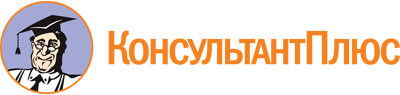 Закон Курганской области от 04.02.2003 N 271
(ред. от 26.10.2022)
"О референдуме Курганской области"
(принят Постановлением Курганской областной Думы от 28.01.2003 N 1934)Документ предоставлен КонсультантПлюс

www.consultant.ru

Дата сохранения: 26.11.2022
 4 февраля 2003 годаN 271Список изменяющих документов(в ред. Законов Курганской областиот 30.01.2004 N 383, от 04.05.2006 N 143, от 03.10.2006 N 180,от 03.04.2007 N 237, от 30.11.2007 N 306, от 29.06.2009 N 468,от 02.10.2009 N 486, от 28.06.2010 N 29, от 02.12.2010 N 82,от 05.07.2011 N 42, от 01.11.2011 N 67, от 02.07.2012 N 39,от 05.12.2012 N 72, от 28.06.2013 N 41, от 01.04.2014 N 11,от 29.05.2014 N 34, от 31.10.2014 N 68, от 25.12.2014 N 102,от 06.04.2015 N 18, от 24.12.2015 N 130, от 06.06.2016 N 43,от 28.02.2018 N 3, от 31.10.2018 N 119, от 29.04.2019 N 40,от 06.11.2019 N 154, от 27.11.2019 N 161, от 28.10.2020 N 83,от 02.03.2021 N 5, от 26.05.2021 N 65, от 03.11.2021 N 124,от 26.10.2022 N 75)Положения пункта 7 статьи 27 в редакции Закона Курганской области от 01.04.2014 N 11 применяются к правоотношениям, возникшим в связи с проведением соответствующих выборов и референдумов, голосования по отзыву Губернатора Курганской области, назначенных после 1 июня 2014 года.Положения пункта 8 статьи 31 в редакции Закона Курганской области от 01.04.2014 N 11 применяются к правоотношениям, возникшим в связи с проведением соответствующих выборов и референдумов, голосования по отзыву Губернатора Курганской области, назначенных после 1 июня 2014 года.Список изменяющих документов(введено Законом Курганской области от 04.05.2006 N 143;(в ред. Закона Курганской области от 31.10.2018 N 119)